Муниципальное образовательное учреждениесредняя общеобразовательная школа №5имени 63-го Угличского пехотного полка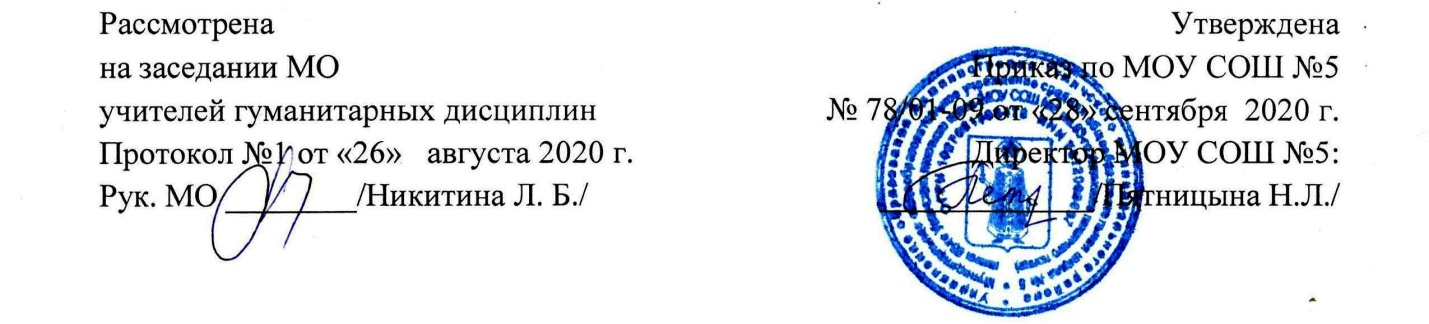 Рабочая программа учебного предмета«Русский язык» 5-9 классСоставители:Пятницына Наталья ЛьвовнаГорюнова Елена АлександровнаНикитина Лариса БорисовнаВоронова Светлана МихайловнаЛатышева Татьяна АлексеевнаСкворцова Екатерина АлександровнаУглич, 2020 год     Содержание учебного предмета5 классЯзык и мир. Текст. Слово в речи. Язык и речь. Речевое общение. Виды речи (устная и письменная). Текст как продукт речевой деятельности. Формально-смысловое единство и коммуникативная направленность текста: тема, основная мысль, основная информация. Функционально-смысловые типы текста (описание, повествование, рассуждение).Овладение различными видами чтения (изучающим, ознакомительным, просмотровым), приемами работы с учебной книгой и другими информационными источниками.Переработка информации, содержащейся в тексте (составление плана, определение ключевых слов).Изложение содержания прочитанного или прослушанного текста.Написание небольших связных текстов на разные темы.Прямая речь. Диалог.Речевой этикет. Овладение лингвокультурными нормами речевого поведения в различных ситуациях формального и неформального общения.Роль языка в жизни человека и общества.Выдающиеся отечественные лингвисты.Фонетика и письмо.Звуки речи. Система гласных звуков. Система согласных звуков. Ударение. Орфоэпический словарь.Слогоделение. Перенос слов.Соотношение звука и буквы. Состав русского алфавита, названия букв. Обозначение на письме твердости и мягкости согласных.Применение знаний по фонетике в практике правописания.Состав слова.Состав слова. Морфема как минимальная значимая единица языка. Основа слова и окончание. Виды морфем: корень, приставка, суффикс, постфикс, окончание. Морфемный анализ слова.Применение знаний по морфемике в практике правописания.Лексика.Слово как единица языка. Активный и пассивный словарный запас. Лексическое и грамматическое значение слова. Однозначные и многозначные слова; прямое и переносное значение слова. Толковый словарь. Тематические группы слов. Синонимы, антонимы, омонимы.Морфология.Части речи как лексико-грамматические разряды слов. Традиционная классификация частей речи. Самостоятельные и служебные части речи. Знаменательные слова и местоимения. Общекатегориальное значение, морфологические и синтаксические свойства имени существительного, имени прилагательного, глагола. Разряды существительных по значению. Морфологический анализ существительного.Основные морфологические нормы русского литературного языка (нормы образования форм имен существительных, глаголов).Применение знаний по морфологии в практике правописания.Синтаксис.Понятие синтаксиса. Единицы синтаксиса русского языка. Типы предложений по цели высказывания и эмоциональной окраске. Интонация. Грамматическая основа предложения. Главные и второстепенные члены предложения, способы их выражения. Однородные члены предложения. Обобщающие слова при однородных членах предложения. Сложное предложение.Понятие текста. Основные признаки текста (смысловая цельность, связность, последовательность изложения).Основные синтаксические нормы современного русского литературного языка (нормы употребления однородных членов в составе простого предложения).Применение знаний по синтаксису в практике правописания.Правописание: орфография и пунктуация.Орфография. Правописание гласных и согласных в составе морфем и на стыке морфем. Прописная и строчная буквы. Соблюдение основных орфографических норм. Пунктуация. Знаки препинания и их функции. Знаки препинания в конце предложения, в простом и сложном предложениях, при прямой речи и в диалоге. Соблюдение основных пунктуационных норм.Орфографический анализ слова и пунктуационный анализ предложения.6 классКак устроен язык.Русский язык как система. Единицы языкаФонетика. Орфоэпия. Графика.Звуковые единицы. Слог. Правила переноса. Фонетический разбор слова. Ударение. Произносительная норма. Алфавит. Слоговой принцип русской графики. Устройство русской орфографии.Морфемика.Морфемный состав слова. Правописание ы и и после приставок на согласный. Однокоренные и одинаково построенные слова. Морфемы-синонимы и морфемы-антонимы. Морфемы-омонимы. Правописание гласных в корнях  -гар- – -гор- и -зар- – -зор-. Правописание гласных в корне  -кас- – -кос-.Правописание корней с чередованием гласных е//и. Правописание о и ё после шипящих в корне слова.Правописание о и ё после шипящих в корне слова. Беглые гласные. Правописание суффиксов –чик-/-щик-. Название лиц по роду деятельности. Приставки пре- и при-. Морфемы  в слове. Основа слова. Членимость и прерывистость основы. Дефисное и слитное написание слов с пол- и полу-.Словообразование.Производные и непроизводные слова. Морфологическое и неморфологическое словообразование.Приставочный, суффиксальный и бессуффиксный способы образования слов. Приставочно-суффиксальный способ образования слов. Сложные слова. Сложение и слияние. Правописание сложных слов с соединительными гласными. Словообразовательный тип. Словообразовательная цепочка и словообразовательное гнездо. Словообразовательный разбор слова.Лексика.Значение слова. Многозначные слова. Правописание корней –равн-/-ровн-, -мак-/-мок-/-моч-. Отношения между лексическими единицами. Синонимические отношения. Антонимические отношения. Омонимические отношения. Паронимы. Лексическая сочетаемость. Фразеологические синонимы и антонимы. Знаки препинания при сравнительном обороте. Русская лексика в словарях.Морфология. Имя существительное. Падеж и склонение существительных. Правописание НЕ  с существительными.Склонение существительных во множественном числе. Склонение существительных во множественном числе. Разносклоняемые и несклоняемые имена существительные. Правописание суффиксов существительных. Правописание суффиксов существительных.Имя прилагательное. Грамматические признаки прилагательных. Лексико-грамматические разряды прилагательных. Степени сравнения имен прилагательных. Склонение прилагательных. Правописание окончаний прилагательных.Не с прилагательными. Правописание суффиксов –к- и –ск-  в прилагательных.Правописание гласных о и е в суффиксах и окончаниях прилагательных после шипящих и ц.Имя числительное. Имя числительное как часть речи. Классификация числительных по строению. Мягкий знак на конце и в середине числительных. Разряды числительных. Склонение целых числительных. Дробные числительные и их склонение. Собирательные числительные и их склонение. Порядковые числительные.Местоимение. Местоимение как часть речи. Личные местоимения. Возвратное местоимение себя. Вопросительные местоимения. Относительные местоимения. Неопределенные местоимения. Отрицательные местоимения.Притяжательные местоимения. Указательные местоимения. Определительные местоимения.Глагол. Инфинитив. Разноспрягаемые глаголы. Глаголы переходные и непереходные. Безличные глаголы.Правописание гласных в суффиксах глаголов. Наклонение глагола. Изъявительное наклонение.Сослагательное (условное) наклонение. Повелительное наклонение. Правописание буквы «мягкий знак»  в формах повелительного наклонения. Употребление наклонений. Субъект и объект действия.Синтаксис. Синтаксис. Синтаксические единицы. Словосочетание как синтаксическая единица. Виды связи слов в словосочетании. Способы выражения подлежащего. Виды сказуемого. Глагольное сказуемое. Именное сказуемое. Тире между подлежащим и сказуемым. Распространенные и нераспространенные, полные и неполные предложения.7 классРусский язык как развивающееся явление.  Повторение пройденного в 5-6 классах.  РР. Описание и его признаки. Сочинение –письмо по  личным впечатлениям от картины. Написание сочинения.Тексты и стили  Текст. Диалог как текст. Виды диалога. Стили литературного языка. Публицистический стиль, его жанры, языковые особенности. Морфология. Орфография. Культура речи.Причастие Повторение изученного о глаголе  в 5 и 6  классах.Причастие. Свойства прилагательных и глаголов у причастия. Синтаксическая роль причастий в предложении. Действительные и страдательные причастия. Полные и краткие страдательные причастия. Причастный оборот; выделение запятыми причастного оборота. Склонение полных причастий и правописание гласных в падежных окончаниях причастий. Образование действительных и страдательных причастий настоящего и прошедшего времени (ознакомление).Не с причастиями. Правописание гласных в суффиксах действительных и страдательных причастий. Одна и две буквы н в суффиксах полных причастий и прилагательных, образованных от глаголов. Одна буква н в кратких причастиях.Умение правильно ставить ударение в полных и кратких страдательных причастиях (принесённый, принесён, принесена, принесено, принесены), правильно употреблять причастия с суффиксом -ся, согласовывать причастия с определяемыми существительными, строить предложения с причастным оборотом.РР. Устное монологическое высказывание на предложенную тему.Описание внешности человека: структура текста, языковые особенности (в том числе специальные «портретные» слова). Устный пересказ исходного текста с описанием внешности. Выборочное изложение текста с описанием внешности. Написание изложения. Описание внешности знакомого по личным впечатлениям, по фотографии.Деепричастие Повторение изученного  о глаголе в V и VI классах.Деепричастие. Глагольные и наречные свойства деепричастия. Синтаксическая роль деепричастий в предложении. Текстообразующая роль деепричастий. Деепричастный оборот; знаки препинания при деепричастном обороте. Выделение одиночного деепричастия запятыми (ознакомление). Деепричастия совершенного и несовершенного вида и их образование. Не с деепричастиями. Умение правильно строить предложение с деепричастным оборотом.РР. Описание действий человека по картине. Написание сочинения. Устное  монологическое сообщение на заданную тему .Наречие  Наречие как часть речи. Синтаксическая роль наречий в предложении. Степени сравнения наречий и их образование. Словообразование наречий. Правописание не с наречиями на -о и –е; не- и ни- в наречиях. Одна и две буквы н в наречиях на -о и -е.Буквы o и e после шипящих на конце наречий. Суффиксы -о и -а на конце наречий. Дефис между частями слова в наречиях. Слитные и раздельные написания наречий. Буква ь после шипящих на конце наречий.Умение правильно ставить ударение в наречиях.Умение использовать в речи наречия-синонимы и антонимы.РР.  Устный рассказ по опорным(ключевым )  словам.Описание действий как вид текста: структура текста, его языковые особенности. Пересказ исходного текста с описанием действий.Сочинение-описание  по картине. Написание сочинения.Учебно-научная речь Отзыв. Написание отзыва. Доклад.Категория состояния Категория состояния как часть речи. Ее отличие от наречий. Синтаксическая роль слов категории состояния.РР. Выборочное изложение текста с описанием состояния человека или природы. Написание изложения.Служебные части речи. Самостоятельные и служебные части речи. Роль служебных частей речи. Употребление в речи служебных и самостоятельных частей речи. Предлог  Предлог как служебная часть речи. Синтаксическая роль предлогов в предложении. Непроизводные и производные предлоги. Простые и составные предлоги. Роль предлогов. Слитные и раздельные написания предлогов (в течение, ввиду, вследствие и др.). Дефис в предлогах из-за, из-под.Умение правильно употреблять предлоги в и на, с и из. Умение правильно употреблять существительные с предлогами по, благодаря, согласно, вопреки.Умение пользоваться в речи предлогами-синонимами.РР. Составление устного текста научного стиля. Рассказ на основе увиденного на картине. Написание сочинения.Союз  Союз как служебная часть речи. Синтаксическая роль союзов в предложении. Простые и составные союзы. Союзы сочинительные и подчинительные; сочинительные союзы: соединительные, разделительные и противительные. Употребление сочинительных союзов в простом и сложном предложениях; употребление подчинительных союзов в сложном предложении. Слитные и раздельные написания союзов. Отличие на письме союзов зато, тоже, чтобы от местоимений с предлогом и частицами и союза также от наречия так с частицей же.Умение пользоваться в речи союзами-синонимами.РР Создание текста по воображению, написание сочинения.Рассуждение на дискуссионную тему; его языковые особенности. Написание сочиненияЧастица  Частица как служебная часть речи. Синтаксическая роль частиц в предложении. Формообразующие и смысловые частицы. Роль частиц.Различение на письме частиц не и ни. Правописание не и ни с различными частями речи.Умение выразительно читать предложения с модальными частицами.РР. Сочинение-описание по картине. Написание сочинения.Рассказ по данному сюжету. Написание сочинения.Междометие  Междометие как часть речи. Синтаксическая роль междометий в предложении.Звукоподражательные слова и их отличие от междометий.Дефис в междометиях. Интонационное выделение междометий. Запятая и восклицательный знак при междометиях.Умение выразительно читать предложения с междометиями.Повторение и систематизация пройденного в 7 классе.РР   Сжатое изложение. Написание изложения8 классРусский язык в современном мире Повторение изученного в 5-7 классах. Пунктуация и орфография. Знаки препинания: знаки  завершения, разделения, выделения. Знаки препинания в сложном предложении. Буквы Н-НН в суффиксах прилагательных, причастий и наречий. Слитное и раздельное написание НЕ с различными частями речи.РР  Текст как продукт речевой деятельности. Стиль и тип речи текста.  Совершенствование  навыков  подробного изложения текста публицистического характера, редактирование  собственного  текста  изложения. Написание изложения.Синтаксис. Пунктуация. Культура речи. Основные единицы синтаксиса. Текст как единица синтаксиса. Предложение как единица синтаксиса. Словосочетание как единица синтаксиса. Виды словосочетаний. Синтаксические связи слов в словосочетаниях. Синтаксический разбор словосочетаний.Простое предложение  Повторение изученного  о предложении. Грамматическая (предикативная) основа предложения.Особенности связи подлежащего и сказуемого. Порядок слов в предложении. Интонация простого предложения. Логическое ударение.Умение выделять с помощью логического ударения и порядка слов наиболее важное слово в предложении, выразительно читать предложения. Простые двусоставные предложения .РР Текст как продукт речевой деятельности. Описание его признаки. Описание архитектурных памятников как вид текста. Структура текста. Создание устных монологических и диалогических высказываний на актуальные социально-культурные темы в соответствии с целями, сферой и ситуацией общения.Главные члены предложения. Главные члены предложения и способы их выражения. Подлежащее. Простое глагольное сказуемое. Составное глагольное сказуемое. Составное именное сказуемое. Тире между подлежащим и сказуемым.Второстепенные члены предложения. Второстепенные члены предложения и способы их выражения. Роль второстепенных членов предложения. Прямое и косвенное дополнения. Несогласованное определение. Приложение как разновидность определения, знаки препинания при приложении. Виды обстоятельств по значению (времени, места, причины, цели, образа действия, условия, уступительное).РР Сжатое изложение прослушанного текста, структура  текста, стиль текста,  сохранение авторских средств выразительности. Написание  сжатого изложения.Характеристика  человека с точки зрения поступков, поведения, характера. Создание устных монологических и диалогических высказываний на актуальные социально-культурные  темы в соответствии с целями, сферой и ситуацией общения.Односоставные предложения Группы односоставных предложений. Односоставные предложения с главным членом сказуемым (определенно-личные, неопределенно-личные, безличные) и подлежащим (назывные).Синонимия односоставных и двусоставных предложений.Умение пользоваться двусоставными и односоставными предложениями как синтаксическими синонимами.Умение пользоваться в описании назывными предложениями для обозначения времени и места.Понятие о неполных предложениях. Неполные предложения в диалоге и в сложном предложении.РР Текст как продукт речевой деятельности. Функционально-смысловые типы текста.  Инструкция, составление текста- инструкции. Рассуждение,  его признаки. Структура текста. Тезис. Доказательства (аргументы). Вывод.Однородные члены предложения  Повторение изученного об однородных членах предложения. Однородные члены предложения, связанные союзами (соединительными, противительными, разделительными) и интонацией. Однородные и неоднородные определения. Ряды однородных членов предложения. Разделительные знаки препинания между однородными членами. Обобщающие слова при однородных членах. Двоеточие и тире при обобщающих словах в предложениях.Вариативность постановки знаков препинания.Умение интонационно правильно произносить предложения с обобщающими словами при однородных членах.Слова, грамматически не связанные с членами предложения Повторение изученного об обращении  Распространенное обращение. Выделительные знаки препинания при обращениях. Вводные слова. Вводные предложения. Вставные конструкции. Междометия в предложении. Выделительные знаки препинания при вводных словах и предложениях, при междометиях. Одиночные и парные знаки препинания. Роль обращений, вводных слов и междометий в предложении.Умение интонационно правильно произносить предложения с обращениями, вводными словами и вводными предложениями, междометиями. Умение пользоваться в речи синонимическими вводными словами; употреблять вводные слова как средство связи предложений и частей текста.РР Деловое письмо. Признаки официально-делового стиля.Публичное выступление. Публичная речь. Речь лектора в аудитории, митинговая речь на площади, доклад на научной конференции. Публичные высказывания с использованием  различных   доказательств: фактов, примеров, ссылок на авторитет, цитат.Обособленные члены предложенияПонятие об обособлении. Обособленные определения и обособленные приложения. Обособленные обстоятельства. Уточнение как вид обособленного члена предложения. Выделительные знаки препинания при обособленных второстепенных и уточняющих членах предложения.Синтаксические синонимы обособленных членов предложения, их текстообразующая роль.Умение интонационно правильно произносить предложения с обособленными и уточняющими членами. Умение использовать предложения с обособленными членами и их синтаксические синонимы.РР  Характеристика человека как вид текста, структура текста- характеристики , его языковые особенности.Прямая и косвенная речь Повторение изученного о прямой речи и диалоге. Способы передачи чужой речи. Слова автора внутри прямой речи. Разделительные и выделительные знаки препинания в предложениях с прямой речью. Косвенная речь. Цитата. Знаки препинания при цитировании.Синтаксические синонимы предложений с прямой речью, их текстообразующая роль.Умение выделять в произношении слова автора. Умение заменять прямую речь косвенной.РР. Сравнительная характеристика двух знакомых лиц; особенности строения данного текста.Повторение и систематизация пройденного в 8 классе.	9 классМеждународное значение русского языка  Повторение изученного  в 5-8 классах Устная и письменная речь. Монолог и диалог. Простое предложение и его грамматическая основа. Предложения с обособленными членами. Предложения с обращениями, вводными словами и вставными конструкциями.РР Стили речи. Сферы и ситуации речевого общения. Функциональные разновидности языка. Основные особенности разговорной речи, функциональных стилей (научного, публицистического, официально-делового), языка художественной литературы. Текст как продукт речевой деятельности. Структура текста. Овладение основными видами речевой деятельности: аудированием  (слушанием), письмом. Сжатое изложение прослушанного текста.Сложные предложения  Понятие о сложном предложении. Союзные и бессоюзные сложные предложения. Разделительные и выделительные знаки препинания между частями сложного предложения. Интонация сложного предложения.Сложносочиненное предложение Понятие о сложносочиненном предложении. Смысловые отношения в сложносочиненных предложениях. ССП с соединительными, разделительными, противительными союзами. Разделительные знаки препинания  между частями  ССП. Синтаксический и пунктуационный разбор ССП.РР Рассуждение. Текст как продукт речевой деятельности. Функционально-смысловые типы текста. Рассуждение,  его признаки. Структура текста. Тезис. Доказательства (аргументы). ВыводСложноподчиненные предложения  Сложноподчиненное предложение и его особенности. Главное и придаточные предложения. Союзы и союзные слова как средство связи придаточного с главным. Указательные слова в главном предложении. Место придаточного предложения по отношению к главному. Разделительные знаки препинания между главным и придаточным предложениями.РР Текст как продукт речевой деятельности. Структура текста. Овладение основными видами речевой деятельности: аудированием  (слушанием), письмом. Сжатое изложение прослушанного текста.Основные группы сложноподчиненных предложений.Виды придаточных предложений. Сложноподчиненные предложения с несколькими придаточными; знаки препинания в них. Синтаксические синонимы сложноподчиненных предложений. Использование в речи сложноподчиненных предложений и простых с обособленными второстепенными членами как синтаксических синонимов.РР Овладение различными видами чтения, приемами работы с учебной книгой. Создание устных монологических высказываний на учебные темы в соответствии с целями, сферой и ситуацией общения. Устный рассказ о выдающемся отечественном лингвисте.Текст как продукт речевой деятельности. Структура текста. Овладение основными видами речевой деятельности: аудированием  (слушанием), письмом. Сжатое изложение прослушанного текста.Бессоюзные сложные предложения   Бессоюзное сложное предложение и его особенности. Смысловые взаимоотношения между частями бессоюзного сложного предложения. Разделительные знаки препинания в бессоюзном сложном предложении. Синтаксические синонимы бессоюзных сложных предложений. Умение передавать с помощью интонации различные смысловые отношения между частями бессоюзного сложного предложения. Умение пользоваться синонимическими союзными и бессоюзными сложными предложениями.РР Реферат статьи (фрагмента статьи) на лингвистическую тему.Текст как продукт речевой деятельности. Рассуждение,  его признаки. Структура текста. Тезис. Доказательства(аргументы).Вывод. Написание сочинения-рассуждения.Сложные предложения с различными видами связи.  Различные виды сложных предложений с союзной и бессоюзной связью; разделительные знаки препинания в них. Сочетание знаков препинания. Умение правильно употреблять в речи сложные предложения с различными видами связи.РР Публичная речь. Речь лектора в аудитории, митинговая речь на площади, доклад на научной конференции.Основные жанры официально-делового стиля (расписка, доверенность, заявление, резюме) Основные особенности официально-делового стиля. Написание заявления, автобиографии.Повторение и систематизация изученного в 5-9 классах.Фонетика и графика. Лексикология (лексика) и фразеология. Морфемика. Словообразование. Морфология. Орфография. Синтаксис. Пунктуация. Орфография. Пунктуация.РР Текст как продукт речевой деятельности. Структура текста. Овладение основными видами речевой деятельности: аудированием  (слушанием), письмом. Сжатое изложение прослушанного текста.Рассуждение. Текст как продукт речевой деятельности. Функционально-смысловые типы текста. Рассуждение,  его признаки. Структура текста. Тезис. Доказательства (аргументы). ВыводТематическое планирование5 класс6 класс7 класс8 класс9 классПеречень возможных тем проектной и учебно-исследовательской деятельности учащихся5 классНаши друзья – словари.Рассказ о слове (значение, происхождение, однокоренные слова, синонимы, антонимы, сочетаемость, фразеологизмы, пословицы).Чем привлекает омонимия писателей?Происхождение моего имени (фамилии).Проектная задача «Как расширить свой словарный запас?»Проектная задача «Что в имени тебе моем?»Имена собственные в пословицах и поговорках.Волшебные слова.Словарь весёлых слов.Этикетные слова моей семьи.Способы приветствия в нашей жизни.Звуки спорят: кто важнее?Поздравление как жанр речи.Эта непростая простая буква «И».
6 классИсторизмы и архаизмы в сказках А. С. Пушкина.Стилистически сниженная лексика в речи героев современных мультипликационных фильмов.Профессионализмы в речи моих родителей.«Косая сажень» (старинные русские меры длины).Фразеологизмы с названиями животных.Кроссворд на лингвистическую тему.Правила составления и разгадывания ребусов.Происхождение фразеологизма.История письма. Достойные внимания знаки препинания.Интересные способы словообразования.Приставки, которые ходят парами.Речевой этикет в разных профессиях.Глагол - самая живая часть речи.Мир школьных прозвищ.Словообразование «Как растут слова».Фразеологизмы с компонентом-именем числительным в русском языке.
7 классОтражение русского национального характера во фразеологизмах.Иноязычная лексика в современной рекламе.Особенности заголовков в молодежных журналах.Грамматическая норма в рекламных текстах.Переход слов из одной части речи в другую в современном языке.Проект «Как в языке воникают причастия».Проект «Может ли самостоятельное жить без служебного?»Поверь, не так и сложное предложение сложное.Что связывает конфеты и уроки русского языка?Словарь футболиста.Языковой портрет ученика нашей школы.История происхождения русской фамилии.Заимствованная лексика лексика в наименовании цветовОткуда берутся наречия?Энциклопедия Зимы.
8 класс:Богатство русского фразеологизма.Вводные слова и знаки препинания при них.Влияние СМИ на речь современного школьника.Вопрос о происхождении терминов «Русь», «Россия», «русский»…Использование калькированных лексических единиц в речи современных школьников.Исследование односоставных предложений.Наименование предметов материальной культуры (одежда, обувь, предметы обихода и др.) в русском языке и связь их со словами языков-первооснов.Особенности употребления слов с переносным значением.Самое распространённое слово в русском языке.Утерянные буквы русского языка.9 классМолодежные жаргонизмы, сленг.Азбука родного края.Название черт характера человека в сопоставлении с животными в русском языке (хитрый, как лиса...).Особенности языка СМС сообщений.Стереотипные сочетания подлежащего и сказуемого в текстах художественных произведений.Деловые бумаги в школе.Острые углы сложноподчиненного предложения.Ошибки в употреблении паронимов в тексте.Языковые особенности рекламных текстов.Штампы и стереотипы в современной публичной речи.Планируемые результаты освоения  предметаПланируемые результаты освоения  предметаПланируемые результаты освоения  предметаКлассПредметные результаты освоения (научится и получит возможность научиться)Метапредметные результаты5Выделять  словосочетания в предложении, определять главное и зависимое слово.Составлять схемы словосочетаний изученных видов и конструировать словосочетания по заданной схеме.Выделять грамматическую основу в простом предложении. Конструировать предложения по схемам. Характеризовать предложения по цели высказывания, интонации, наличию или отсутствию второстепенных членов, количеству грамматических основ.Различать простые и сложные предложения.Составлять сложные предложения.Находить в предложении второстепенные члены предложения, различать их. Распространять предложения при помощи второстепенных членов предложения.Опознавать предложения, осложненные однородными членами, обращением.Различать  предложения с прямой речью и диалог, ставить знаки препинания.Производить синтаксический разбор простого предложения и упрощенный разбор сложного предложения.Устно объяснять постановку знаков препинания в предложениях и использовать на письме специальные графические обозначения.Самостоятельно подбирать примеры на изученные пунктуационные правила.Выделять в слове звуки речи, давать им фонетическую характеристику.Различать звуки и буквы.Использовать  русский алфавит для работы со словарем и классификацией.Использовать элементы упрощенной транскрипции для обозначения анализируемого звука и объяснения написания слова.Производить фонетический разбор слов.Находить в тексте явление звукописи и определять его роль.Соблюдать нормы орфоэпии.Работать с орфоэпическим словарем. Объяснять лексическое значение слов разными способами (описание, краткое толкование значения слова, подбор синонимов, антонимов, однокоренных слов).Пользоваться толковым словарем для определения и уточнения лексического значения слова.Употреблять слова в соответствии с их лексическим значением.Различать прямое и переносное значение слов. Давать определение многозначных слов,   омонимов, синонимов, антонимов, уметь различать их.Находить в тексте выразительные приемы, основанные на употреблении слова в переносном значении. Толковать значения фразеологизмов, отличать их от словосочетаний.Выделять морфемы на основе смыслового и словообразовательного анализа слова.Отличать однокоренные слова от форм одного и того же слова.Различать варианты морфем. Подбирать однокоренные слова с учетом значения слов, учитывать различия в значении однокоренных слов, вносимые приставками и суффиксами.Пользоваться словарем морфемного строения слов.Подбирать слова к данным морфемным схемам. Объяснять особенности использования слов с эмоционально-оценочными суффиксами в художественных текстах.Опознавать существительные и определять морфологические признаки имен существительных.Различать одушевленные и неодушевленные существительные, имена собственные и нарицательные, существительные, употребляющиеся только в единственном или множественном числе.Подбирать примеры слов по данным морфологическим характеристикам.Опознавать и устно и графически объяснять изученные орфографические правила. Самостоятельно подбирать слова на изученные правила.Опознавать прилагательные и определять морфологические признаки. Различать полные и краткие прилагательные.Подбирать примеры слов по данным морфологическим характеристикам.Опознавать и устно и графически объяснять изученные орфографические правила. Самостоятельно подбирать слова на изученные правила. Опознавать глаголы  и определять их морфологические признаки. Опознавать  неопределенную форму глагола.Опознавать  виды глагола, способы образования видовых пар.Определять временные формы глагола.Подбирать примеры слов по данным морфологическим характеристикам.Опознавать и устно и графически объяснять изученные орфографические правила. Самостоятельно подбирать слова на изученные правила.Определять тему, основную мысль текста, принадлежность его к функционально-смысловому типу речи (описание, повествование, рассуждение), выделять ключевые слова.Подбирать заголовок, отражающий тему или основную мысль текста.Делить текст на абзацы.Опознавать признаки научного, художественного и разговорного стилей речи, создавать типы данных стилей по образцу. Находить и исправлять недочеты в содержании высказывания и его построении.Извлекать необходимую информацию из словарей грамматических трудностей, в том числе и мультимедийных, использовать эту информацию в различных видах деятельности. Владеть различными видами аудирования (с полным пониманием, с пониманием основного содержания). Подробно письменно излагать  прослушанный текст, сохраняя при этом тему, основную мысль, тип (повествование) и стиль текста. Создавать различные текстовые высказывания в соответствии с поставленной целью и сферой общения (изложение, сочинение, план).Использовать разнообразные синонимические синтаксические конструкции в речи.Регулятивные УУДУмение самостоятельно определять цели обучения, ставить и формулировать новые задачи в учебе и познавательной деятельности, развивать мотивы и интересы своей познавательной деятельности. Обучающийся сможет:анализировать существующие и планировать будущие образовательные результаты;идентифицировать собственные проблемы и определять главную проблему;выдвигать версии решения проблемы, формулировать гипотезы, предвосхищать конечный результат;ставить цель деятельности на основе определенной проблемы и существующих возможностей;формулировать учебные задачи как шаги достижения поставленной цели деятельности;обосновывать целевые ориентиры и приоритеты ссылками на ценности, указывая и обосновывая логическую последовательность шагов.Умение самостоятельно планировать пути достижения целей, в том числе альтернативные, осознанно выбирать наиболее эффективные способы решения учебных и познавательных задач. Обучающийся сможет:определять необходимые действие(я) в соответствии с учебной и познавательной задачей и составлять алгоритм их выполнения;обосновывать и осуществлять выбор наиболее эффективных способов решения учебных и познавательных задач;определять/находить, в том числе из предложенных вариантов, условия для выполнения учебной и познавательной задачи;выстраивать жизненные планы на краткосрочное будущее (заявлять целевые ориентиры, ставить адекватные им задачи и предлагать действия, указывая и обосновывая логическую последовательность шагов);выбирать из предложенных вариантов и самостоятельно искать средства/ресурсы для решения задачи/достижения цели;составлять план решения проблемы (выполнения проекта, проведения исследования);определять потенциальные затруднения при решении учебной и познавательной задачи и находить средства для их устранения;описывать свой опыт, оформляя его для передачи другим людям в виде технологии решения практических задач определенного класса;планировать и корректировать свою индивидуальную образовательную траекторию.Умение соотносить свои действия с планируемыми результатами, осуществлять контроль своей деятельности в процессе достижения результата, определять способы действий в рамках предложенных условий и требований, корректировать свои действия в соответствии с изменяющейся ситуацией. Обучающийся сможет:определять совместно с педагогом и сверстниками критерии планируемых результатов и критерии оценки своей учебной деятельности;систематизировать (в том числе выбирать приоритетные) критерии планируемых результатов и оценки своей деятельности;отбирать инструменты для оценивания своей деятельности, осуществлять самоконтроль своей деятельности в рамках предложенных условий и требований;оценивать свою деятельность, аргументируя причины достижения или отсутствия планируемого результата;находить достаточные средства для выполнения учебных действий в изменяющейся ситуации и/или при отсутствии планируемого результата;работая по своему плану, вносить коррективы в текущую деятельность на основе анализа изменений ситуации для получения запланированных характеристик продукта/результата;устанавливать связь между полученными характеристиками продукта и характеристиками процесса деятельности и по завершении деятельности предлагать изменение характеристик процесса для получения улучшенных характеристик продукта;сверять свои действия с целью и, при необходимости, исправлять ошибки самостоятельно.Умение оценивать правильность выполнения учебной задачи, собственные возможности ее решения. Обучающийся сможет:определять критерии правильности (корректности) выполнения учебной задачи;анализировать и обосновывать применение соответствующего инструментария для выполнения учебной задачи;свободно пользоваться выработанными критериями оценки и самооценки, исходя из цели и имеющихся средств, различая результат и способы действий;оценивать продукт своей деятельности по заданным и/или самостоятельно определенным критериям в соответствии с целью деятельности;обосновывать достижимость цели выбранным способом на основе оценки своих внутренних ресурсов и доступных внешних ресурсов;фиксировать и анализировать динамику собственных образовательных результатов.Владение основами самоконтроля, самооценки, принятия решений и осуществления осознанного выбора в учебной и познавательной. Обучающийся сможет:наблюдать и анализировать собственную учебную и познавательную деятельность и деятельность других обучающихся в процессе взаимопроверки;соотносить реальные и планируемые результаты индивидуальной образовательной деятельности и делать выводы;принимать решение в учебной ситуации и нести за него ответственность;самостоятельно определять причины своего успеха или неуспеха и находить способы выхода из ситуации неуспеха;ретроспективно определять, какие действия по решению учебной задачи или параметры этих действий привели к получению имеющегося продукта учебной деятельности;демонстрировать приемы регуляции психофизиологических/ эмоциональных состояний для достижения эффекта успокоения (устранения эмоциональной напряженности), эффекта восстановления (ослабления проявлений утомления), эффекта активизации (повышения психофизиологической реактивности).Познавательные УУДУмение определять понятия, создавать обобщения, устанавливать аналогии, классифицировать, самостоятельно выбирать основания и критерии для классификации, устанавливать причинно-следственные связи, строить логическое рассуждение, умозаключение (индуктивное, дедуктивное, по аналогии) и делать выводы. Обучающийся сможет:подбирать слова, соподчиненные ключевому слову, определяющие его признаки и свойства;выстраивать логическую цепочку, состоящую из ключевого слова и соподчиненных ему слов;выделять общий признак двух или нескольких предметов или явлений и объяснять их сходство;объединять предметы и явления в группы по определенным признакам, сравнивать, классифицировать и обобщать факты и явления;выделять явление из общего ряда других явлений;определять обстоятельства, которые предшествовали возникновению связи между явлениями, из этих обстоятельств выделять определяющие, способные быть причиной данного явления, выявлять причины и следствия явлений;строить рассуждение от общих закономерностей к частным явлениям и от частных явлений к общим закономерностям;строить рассуждение на основе сравнения предметов и явлений, выделяя при этом общие признаки;излагать полученную информацию, интерпретируя ее в контексте решаемой задачи;самостоятельно указывать на информацию, нуждающуюся в проверке, предлагать и применять способ проверки достоверности информации;вербализовать эмоциональное впечатление, оказанное на него источником;объяснять явления, процессы, связи и отношения, выявляемые в ходе познавательной и исследовательской деятельности (приводить объяснение с изменением формы представления; объяснять, детализируя или обобщая; объяснять с заданной точки зрения);выявлять и называть причины события, явления, в том числе возможные / наиболее вероятные причины, возможные последствия заданной причины, самостоятельно осуществляя причинно-следственный анализ;делать вывод на основе критического анализа разных точек зрения, подтверждать вывод собственной аргументацией или самостоятельно полученными данными.Умение создавать, применять и преобразовывать знаки и символы, модели и схемы для решения учебных и познавательных задач. Обучающийся сможет:обозначать символом и знаком предмет и/или явление;определять логические связи между предметами и/или явлениями, обозначать данные логические связи с помощью знаков в схеме;создавать абстрактный или реальный образ предмета и/или явления;строить модель/схему на основе условий задачи и/или способа ее решения;создавать вербальные, вещественные и информационные модели с выделением существенных характеристик объекта для определения способа решения задачи в соответствии с ситуацией;преобразовывать модели с целью выявления общих законов, определяющих данную предметную область;переводить сложную по составу (многоаспектную) информацию из графического или формализованного (символьного) представления в текстовое, и наоборот;строить схему, алгоритм действия, исправлять или восстанавливать неизвестный ранее алгоритм на основе имеющегося знания об объекте, к которому применяется алгоритм;строить доказательство: прямое, косвенное, от противного;анализировать/рефлексировать опыт разработки и реализации учебного проекта, исследования (теоретического, эмпирического) на основе предложенной проблемной ситуации, поставленной цели и/или заданных критериев оценки продукта/результата.Смысловое чтение. Обучающийся сможет:находить в тексте требуемую информацию (в соответствии с целями своей деятельности);ориентироваться в содержании текста, понимать целостный смысл текста, структурировать текст;устанавливать взаимосвязь описанных в тексте событий, явлений, процессов;резюмировать главную идею текста;преобразовывать текст, «переводя» его в другую модальность, интерпретировать текст (художественный и нехудожественный – учебный, научно-популярный, информационный, текст non-fiction);критически оценивать содержание и форму текста.Формирование и развитие экологического мышления, умение применять его в познавательной, коммуникативной, социальной практике и профессиональной ориентации. Обучающийся сможет:определять свое отношение к природной среде;анализировать влияние экологических факторов на среду обитания живых организмов;проводить причинный и вероятностный анализ экологических ситуаций;прогнозировать изменения ситуации при смене действия одного фактора на действие другого фактора;распространять экологические знания и участвовать в практических делах по защите окружающей среды;выражать свое отношение к природе через рисунки, сочинения, модели, проектные работы.10. Развитие мотивации к овладению культурой активного использования словарей и других поисковых систем. Обучающийся сможет:определять необходимые ключевые поисковые слова и запросы;осуществлять взаимодействие с электронными поисковыми системами, словарями;формировать множественную выборку из поисковых источников для объективизации результатов поиска;соотносить полученные результаты поиска со своей деятельностью.Коммуникативные УУДУмение организовывать учебное сотрудничество и совместную деятельность с учителем и сверстниками; работать индивидуально и в группе: находить общее решение и разрешать конфликты на основе согласования позиций и учета интересов; формулировать, аргументировать и отстаивать свое мнение. Обучающийся сможет:определять возможные роли в совместной деятельности;играть определенную роль в совместной деятельности;принимать позицию собеседника, понимая позицию другого, различать в его речи: мнение (точку зрения), доказательство (аргументы), факты; гипотезы, аксиомы, теории;определять свои действия и действия партнера, которые способствовали или препятствовали продуктивной коммуникации;строить позитивные отношения в процессе учебной и познавательной деятельности;корректно и аргументированно отстаивать свою точку зрения, в дискуссии уметь выдвигать контраргументы, перефразировать свою мысль (владение механизмом эквивалентных замен);критически относиться к собственному мнению, с достоинством признавать ошибочность своего мнения (если оно таково) и корректировать его;предлагать альтернативное решение в конфликтной ситуации;выделять общую точку зрения в дискуссии;договариваться о правилах и вопросах для обсуждения в соответствии с поставленной перед группой задачей;организовывать учебное взаимодействие в группе (определять общие цели, распределять роли, договариваться друг с другом и т. д.);устранять в рамках диалога разрывы в коммуникации, обусловленные непониманием/неприятием со стороны собеседника задачи, формы или содержания диалога.Умение осознанно использовать речевые средства в соответствии с задачей коммуникации для выражения своих чувств, мыслей и потребностей для планирования и регуляции своей деятельности; владение устной и письменной речью, монологической контекстной речью. Обучающийся сможет:определять задачу коммуникации и в соответствии с ней отбирать речевые средства;отбирать и использовать речевые средства в процессе коммуникации с другими людьми (диалог в паре, в малой группе и т. д.);представлять в устной или письменной форме развернутый план собственной деятельности;соблюдать нормы публичной речи, регламент в монологе и дискуссии в соответствии с коммуникативной задачей;высказывать и обосновывать мнение (суждение) и запрашивать мнение партнера в рамках диалога;принимать решение в ходе диалога и согласовывать его с собеседником;создавать письменные «клишированные» и оригинальные тексты с использованием необходимых речевых средств;использовать вербальные средства (средства логической связи) для выделения смысловых блоков своего выступления;использовать невербальные средства или наглядные материалы, подготовленные/отобранные под руководством учителя;делать оценочный вывод о достижении цели коммуникации непосредственно после завершения коммуникативного контакта и обосновывать его.Формирование и развитие компетентности в области использования информационно-коммуникационных технологий (далее – ИКТ). Обучающийся сможет:целенаправленно искать и использовать информационные ресурсы, необходимые для решения учебных и практических задач с помощью средств ИКТ;выбирать, строить и использовать адекватную информационную модель для передачи своих мыслей средствами естественных и формальных языков в соответствии с условиями коммуникации;выделять информационный аспект задачи, оперировать данными, использовать модель решения задачи;использовать компьютерные технологии (включая выбор адекватных задаче инструментальных программно-аппаратных средств и сервисов) для решения информационных и коммуникационных учебных задач, в том числе: вычисление, написание писем, сочинений, докладов, рефератов, создание презентаций и др.;использовать информацию с учетом этических и правовых норм;создавать информационные ресурсы разного типа и для разных аудиторий, соблюдать информационную гигиену и правила информационной безопасности.6Выделять в слове звуки речи, давать им фонетическую характеристику.Различать звуки и буквы. Знать устройство алфавита.Использовать элементы упрощенной транскрипции для обозначения анализируемого звука и объяснения написания слова. Уметь делить слова на слоги и выполнять перенос слов. Производить фонетический разбор слов.Находить в тексте явление звукописи и определять его роль.Соблюдать  в речи произносительные нормы.Использовать  основные лексические  термины для характеристики слов.Опознавать  виды слов с точки зрения происхождения, употребления.Распознавать и характеризовать основные виды выразительных средств фонетики, лексики и синтаксиса (звукопись; эпитет, метафора, развернутая и скрытая метафоры, гипербола, олицетворение, сравнение; сравнительный оборот; фразеологизм, синонимы, антонимы, омонимы, паронимы) в речи.Соблюдать в речи лексическую сочетаемость слов.Использовать разные  виды словарей.Уметь уместно употреблять слова и фразеологизмы в речи в соответствии с их лексическим значением и стилистическими   свойствами.Толковать значения фразеологизмов, отличать их от словосочетаний. Определять  основные способы образования слов в русском языке. Выполнять словообразовательный разбор слов. Расшифровывать сложносокращенные слова, определять способ сокращений. Подбирать примеры слов, образованных разными способами.Пользоваться словарем значения морфем и словарем морфемного строения слов. Создавать словообразовательные цепочки и гнезда.Опознавать существительные и определять их  морфологические признаки. Опознавать  разносклоняемые существительные, особенности их склонения, несклоняемые существительные. Определять род несклоняемых существительных и связывать их с другими словами в предложении. Опознавать  группы сущ. общего рода, уметь различать сущ. в  им. падеже и в винительном падеже.Определять  изобразительно-выразительные возможности  имени существительного.Подбирать примеры слов по данным морфологическим характеристикам.Опознавать и устно и графически объяснять изученные орфографические правила. Самостоятельно подбирать слова на изученные правила.Опознавать прилагательные и определять морфологические признаки. Использовать способы образования  форм степеней сравнения прилагательного,  уметь находить их в тексте.Различать  разряды имен прилагательных.Употреблять в речи имена прилагательные в разных степенях. Опознавать числительные и определять их морфологические признаки. Различать количественные (целые, дробные и собирательные) и порядковые, простые, сложные и составные  числительные. Склонять числительные.Уметь сочетать дробные числительные с существительными.Использовать  собирательные числительные  в речи.Опознавать местоимения  и определять их морфологические признаки. Склонять местоимения.Определять способы образования  местоимений.Выполнять устный и письменный морфологический разбор изученных частей речи.Опознавать глаголы и определять их морфологические признаки. Опознавать разноспрягаемые глаголы, спрягать их.Определять возвратность и  переходность глаголов. Определять  наклонения, уметь изменять глаголы по наклонениям. Различать омонимичные формы глаголов.Опознавать  безличные глаголы,  уметь находить их в тексте. Определять тему, основную мысль текста, принадлежность его к функционально-смысловому типу речи (описание, повествование, рассуждение), выделять ключевые слова.Подбирать заголовок, отражающий тему или основную мысль текста.Делить текст на абзацы. Уметь выделять главную мысль текста, ключевые понятия, оценивать средства аргументации и выразительности.Различать тексы научного, художественного и разговорного стилей речи.Опознавать признаки официально-делового стиля, создавать тесты  данного стиля  по образцу.Исправлять недочеты в содержании высказывания и его построении.Извлекать необходимую информацию из словарей грамматических трудностей, в том числе и мультимедийных, использовать эту информацию в различных видах деятельности. Владеть различными видами аудирования (с полным пониманием, с пониманием основного содержания). Подробно письменно излагать  прослушанный текст, сохраняя при этом тему, основную мысль, тип (описание, повествование) и стиль текста. Создавать различные текстовые высказывания в соответствии с поставленной целью и сферой общения (аргументированный ответ на вопрос, изложение, сочинение, план, включая тезисный план), заявление, информационный запрос и др.)Использовать разнообразные синонимические синтаксические конструкции в речи.Знать и различать основные синтаксические единицы. Уметь ставить знаки препинания в соответствии с изученными правилами пунктуации. Уметь определять разные виды синтаксической связи слов в словосочетании. Различать глагольные именные сказуемые.Регулятивные УУДУмение самостоятельно определять цели обучения, ставить и формулировать новые задачи в учебе и познавательной деятельности, развивать мотивы и интересы своей познавательной деятельности. Обучающийся сможет:анализировать существующие и планировать будущие образовательные результаты;идентифицировать собственные проблемы и определять главную проблему;выдвигать версии решения проблемы, формулировать гипотезы, предвосхищать конечный результат;ставить цель деятельности на основе определенной проблемы и существующих возможностей;формулировать учебные задачи как шаги достижения поставленной цели деятельности;обосновывать целевые ориентиры и приоритеты ссылками на ценности, указывая и обосновывая логическую последовательность шагов.Умение самостоятельно планировать пути достижения целей, в том числе альтернативные, осознанно выбирать наиболее эффективные способы решения учебных и познавательных задач. Обучающийся сможет:определять необходимые действие(я) в соответствии с учебной и познавательной задачей и составлять алгоритм их выполнения;обосновывать и осуществлять выбор наиболее эффективных способов решения учебных и познавательных задач;определять/находить, в том числе из предложенных вариантов, условия для выполнения учебной и познавательной задачи;выстраивать жизненные планы на краткосрочное будущее (заявлять целевые ориентиры, ставить адекватные им задачи и предлагать действия, указывая и обосновывая логическую последовательность шагов);выбирать из предложенных вариантов и самостоятельно искать средства/ресурсы для решения задачи/достижения цели;составлять план решения проблемы (выполнения проекта, проведения исследования);определять потенциальные затруднения при решении учебной и познавательной задачи и находить средства для их устранения;описывать свой опыт, оформляя его для передачи другим людям в виде технологии решения практических задач определенного класса;планировать и корректировать свою индивидуальную образовательную траекторию.Умение соотносить свои действия с планируемыми результатами, осуществлять контроль своей деятельности в процессе достижения результата, определять способы действий в рамках предложенных условий и требований, корректировать свои действия в соответствии с изменяющейся ситуацией. Обучающийся сможет:определять совместно с педагогом и сверстниками критерии планируемых результатов и критерии оценки своей учебной деятельности;систематизировать (в том числе выбирать приоритетные) критерии планируемых результатов и оценки своей деятельности;отбирать инструменты для оценивания своей деятельности, осуществлять самоконтроль своей деятельности в рамках предложенных условий и требований;оценивать свою деятельность, аргументируя причины достижения или отсутствия планируемого результата;находить достаточные средства для выполнения учебных действий в изменяющейся ситуации и/или при отсутствии планируемого результата;работая по своему плану, вносить коррективы в текущую деятельность на основе анализа изменений ситуации для получения запланированных характеристик продукта/результата;устанавливать связь между полученными характеристиками продукта и характеристиками процесса деятельности и по завершении деятельности предлагать изменение характеристик процесса для получения улучшенных характеристик продукта;сверять свои действия с целью и, при необходимости, исправлять ошибки самостоятельно.Умение оценивать правильность выполнения учебной задачи, собственные возможности ее решения. Обучающийся сможет:определять критерии правильности (корректности) выполнения учебной задачи;анализировать и обосновывать применение соответствующего инструментария для выполнения учебной задачи;свободно пользоваться выработанными критериями оценки и самооценки, исходя из цели и имеющихся средств, различая результат и способы действий;оценивать продукт своей деятельности по заданным и/или самостоятельно определенным критериям в соответствии с целью деятельности;обосновывать достижимость цели выбранным способом на основе оценки своих внутренних ресурсов и доступных внешних ресурсов;фиксировать и анализировать динамику собственных образовательных результатов.Владение основами самоконтроля, самооценки, принятия решений и осуществления осознанного выбора в учебной и познавательной. Обучающийся сможет:наблюдать и анализировать собственную учебную и познавательную деятельность и деятельность других обучающихся в процессе взаимопроверки;соотносить реальные и планируемые результаты индивидуальной образовательной деятельности и делать выводы;принимать решение в учебной ситуации и нести за него ответственность;самостоятельно определять причины своего успеха или неуспеха и находить способы выхода из ситуации неуспеха;ретроспективно определять, какие действия по решению учебной задачи или параметры этих действий привели к получению имеющегося продукта учебной деятельности;демонстрировать приемы регуляции психофизиологических/ эмоциональных состояний для достижения эффекта успокоения (устранения эмоциональной напряженности), эффекта восстановления (ослабления проявлений утомления), эффекта активизации (повышения психофизиологической реактивности).Познавательные УУДУмение определять понятия, создавать обобщения, устанавливать аналогии, классифицировать, самостоятельно выбирать основания и критерии для классификации, устанавливать причинно-следственные связи, строить логическое рассуждение, умозаключение (индуктивное, дедуктивное, по аналогии) и делать выводы. Обучающийся сможет:подбирать слова, соподчиненные ключевому слову, определяющие его признаки и свойства;выстраивать логическую цепочку, состоящую из ключевого слова и соподчиненных ему слов;выделять общий признак двух или нескольких предметов или явлений и объяснять их сходство;объединять предметы и явления в группы по определенным признакам, сравнивать, классифицировать и обобщать факты и явления;выделять явление из общего ряда других явлений;определять обстоятельства, которые предшествовали возникновению связи между явлениями, из этих обстоятельств выделять определяющие, способные быть причиной данного явления, выявлять причины и следствия явлений;строить рассуждение от общих закономерностей к частным явлениям и от частных явлений к общим закономерностям;строить рассуждение на основе сравнения предметов и явлений, выделяя при этом общие признаки;излагать полученную информацию, интерпретируя ее в контексте решаемой задачи;самостоятельно указывать на информацию, нуждающуюся в проверке, предлагать и применять способ проверки достоверности информации;вербализовать эмоциональное впечатление, оказанное на него источником;объяснять явления, процессы, связи и отношения, выявляемые в ходе познавательной и исследовательской деятельности (приводить объяснение с изменением формы представления; объяснять, детализируя или обобщая; объяснять с заданной точки зрения);выявлять и называть причины события, явления, в том числе возможные / наиболее вероятные причины, возможные последствия заданной причины, самостоятельно осуществляя причинно-следственный анализ;делать вывод на основе критического анализа разных точек зрения, подтверждать вывод собственной аргументацией или самостоятельно полученными данными.Умение создавать, применять и преобразовывать знаки и символы, модели и схемы для решения учебных и познавательных задач. Обучающийся сможет:обозначать символом и знаком предмет и/или явление;определять логические связи между предметами и/или явлениями, обозначать данные логические связи с помощью знаков в схеме;создавать абстрактный или реальный образ предмета и/или явления;строить модель/схему на основе условий задачи и/или способа ее решения;создавать вербальные, вещественные и информационные модели с выделением существенных характеристик объекта для определения способа решения задачи в соответствии с ситуацией;преобразовывать модели с целью выявления общих законов, определяющих данную предметную область;переводить сложную по составу (многоаспектную) информацию из графического или формализованного (символьного) представления в текстовое, и наоборот;строить схему, алгоритм действия, исправлять или восстанавливать неизвестный ранее алгоритм на основе имеющегося знания об объекте, к которому применяется алгоритм;строить доказательство: прямое, косвенное, от противного;анализировать/рефлексировать опыт разработки и реализации учебного проекта, исследования (теоретического, эмпирического) на основе предложенной проблемной ситуации, поставленной цели и/или заданных критериев оценки продукта/результата.Смысловое чтение. Обучающийся сможет:находить в тексте требуемую информацию (в соответствии с целями своей деятельности);ориентироваться в содержании текста, понимать целостный смысл текста, структурировать текст;устанавливать взаимосвязь описанных в тексте событий, явлений, процессов;резюмировать главную идею текста;преобразовывать текст, «переводя» его в другую модальность, интерпретировать текст (художественный и нехудожественный – учебный, научно-популярный, информационный, текст non-fiction);критически оценивать содержание и форму текста.Формирование и развитие экологического мышления, умение применять его в познавательной, коммуникативной, социальной практике и профессиональной ориентации. Обучающийся сможет:определять свое отношение к природной среде;анализировать влияние экологических факторов на среду обитания живых организмов;проводить причинный и вероятностный анализ экологических ситуаций;прогнозировать изменения ситуации при смене действия одного фактора на действие другого фактора;распространять экологические знания и участвовать в практических делах по защите окружающей среды;выражать свое отношение к природе через рисунки, сочинения, модели, проектные работы.10. Развитие мотивации к овладению культурой активного использования словарей и других поисковых систем. Обучающийся сможет:определять необходимые ключевые поисковые слова и запросы;осуществлять взаимодействие с электронными поисковыми системами, словарями;формировать множественную выборку из поисковых источников для объективизации результатов поиска;соотносить полученные результаты поиска со своей деятельностью.Коммуникативные УУДУмение организовывать учебное сотрудничество и совместную деятельность с учителем и сверстниками; работать индивидуально и в группе: находить общее решение и разрешать конфликты на основе согласования позиций и учета интересов; формулировать, аргументировать и отстаивать свое мнение. Обучающийся сможет:определять возможные роли в совместной деятельности;играть определенную роль в совместной деятельности;принимать позицию собеседника, понимая позицию другого, различать в его речи: мнение (точку зрения), доказательство (аргументы), факты; гипотезы, аксиомы, теории;определять свои действия и действия партнера, которые способствовали или препятствовали продуктивной коммуникации;строить позитивные отношения в процессе учебной и познавательной деятельности;корректно и аргументированно отстаивать свою точку зрения, в дискуссии уметь выдвигать контраргументы, перефразировать свою мысль (владение механизмом эквивалентных замен);критически относиться к собственному мнению, с достоинством признавать ошибочность своего мнения (если оно таково) и корректировать его;предлагать альтернативное решение в конфликтной ситуации;выделять общую точку зрения в дискуссии;договариваться о правилах и вопросах для обсуждения в соответствии с поставленной перед группой задачей;организовывать учебное взаимодействие в группе (определять общие цели, распределять роли, договариваться друг с другом и т. д.);устранять в рамках диалога разрывы в коммуникации, обусловленные непониманием/неприятием со стороны собеседника задачи, формы или содержания диалога.Умение осознанно использовать речевые средства в соответствии с задачей коммуникации для выражения своих чувств, мыслей и потребностей для планирования и регуляции своей деятельности; владение устной и письменной речью, монологической контекстной речью. Обучающийся сможет:определять задачу коммуникации и в соответствии с ней отбирать речевые средства;отбирать и использовать речевые средства в процессе коммуникации с другими людьми (диалог в паре, в малой группе и т. д.);представлять в устной или письменной форме развернутый план собственной деятельности;соблюдать нормы публичной речи, регламент в монологе и дискуссии в соответствии с коммуникативной задачей;высказывать и обосновывать мнение (суждение) и запрашивать мнение партнера в рамках диалога;принимать решение в ходе диалога и согласовывать его с собеседником;создавать письменные «клишированные» и оригинальные тексты с использованием необходимых речевых средств;использовать вербальные средства (средства логической связи) для выделения смысловых блоков своего выступления;использовать невербальные средства или наглядные материалы, подготовленные/отобранные под руководством учителя;делать оценочный вывод о достижении цели коммуникации непосредственно после завершения коммуникативного контакта и обосновывать его.Формирование и развитие компетентности в области использования информационно-коммуникационных технологий (далее – ИКТ). Обучающийся сможет:целенаправленно искать и использовать информационные ресурсы, необходимые для решения учебных и практических задач с помощью средств ИКТ;выбирать, строить и использовать адекватную информационную модель для передачи своих мыслей средствами естественных и формальных языков в соответствии с условиями коммуникации;выделять информационный аспект задачи, оперировать данными, использовать модель решения задачи;использовать компьютерные технологии (включая выбор адекватных задаче инструментальных программно-аппаратных средств и сервисов) для решения информационных и коммуникационных учебных задач, в том числе: вычисление, написание писем, сочинений, докладов, рефератов, создание презентаций и др.;использовать информацию с учетом этических и правовых норм;создавать информационные ресурсы разного типа и для разных аудиторий, соблюдать информационную гигиену и правила информационной безопасности.7Опознавать изученные части речи. Различать части речи, опираясь на морфологический, морфемный, лексический анализ.  Производить синтаксический разбор предложений с причастным, деепричастным  оборотом. Составлять предложения с причастными, деепричастными оборотами. Соблюдать нормы литературного языка. Находить в словах изученные орфограммы, обосновывать их выбор, правильно писать слова с изученными орфограммами. Находить и исправлять орфографические ошибки. Выделять запятыми причастные, деепричастные обороты. Производить морфемный и словообразовательный анализ причастий, деепричастий, наречий.  Применять морфологические знания для правописания. Опознавать изученные орфограммы и пунктограммы, проводить орфографический и пунктуационный анализ в устной и письменной форме (с помощью графических символов).Опознавать основные выразительные средства морфологии в художественной и публицистической речи.Использовать в речи грамматическую синонимию.Анализировать особенности употребления синтаксических конструкций в публицистической, художественной речи.Различать грамматические  омонимы.Производить морфологический разбор категории состояния. Опознавать слова категории состояния. Определять их роль.Распознавать предлоги, частицы и союзы разных разрядов, определять смысловые оттенки частиц.Распознавать междометия разных разрядов, определять грамматические особенности междометий. Производить морфологический разбор служебных частей речи.Производить синтаксический разбор сложных предложений с союзами, простых предложений с однородными членами.Проведение многоаспектного анализа текста с точки зрения его основных признаков и структуры, принадлежности к определенным функциональным разновидностям языка, особенностей языкового оформления, использования выразительных средств языка;
Создавать устные монологические высказывания разной коммуникативной направленности в зависимости от целей, сферы и ситуации общения с соблюдением норм современного русского литературного языка и речевого этикета.Соблюдать нормы правописания в письменной речи. Владеть различными видами аудирования (с выборочным извлечением информации).Адекватно воспринимать и создавать тексты публицистического стиля на доступные темы. Подробно и сжато излагать повествовательные тексты с элементами описания (как письменно, так и устно) внешности человека, процессов труда. Описывать человека, процессы труда; писать рассказы на предложенные сюжеты; сочинения-рассуждения (на материале жизненного опыта учащихся). Грамотно и четко рассказывать о произошедших событиях, аргументировать свои выводы. Создавать различные текстовые высказывания в соответствии с поставленной целью и сферой общения (аргументированный ответ на вопрос, изложение, сочинение, аннотация), информационный запрос и др.).Использовать орфографические словари. Обогащать активный и потенциальный  словарный запас, расширять объём используемых в речи грамматических средств для свободного выражения мыслей и чувств адекватно ситуации и стилю общения.Овладение основными стилистическими ресурсами лексики и фразеологии русского языка, основными нормами русского литературного языка (орфоэпическими, лексическими, грамматическими, орфографическими, пунктуационными), нормами речевого этикета и использования их в своей речевой практике при создании устных и письменных высказываний.
Понимание коммуникативно-эстетических возможностей лексической и грамматической синонимии и использование их в собственной речевой практике.
Оценивать свою и чужую речь с точки зрения точного, уместного словоупотребления.Опознавать основные выразительные средства лексики и фразеологии в публицистической и художественной речи.Опознавать различные выразительные средства языка.Регулятивные УУДУмение самостоятельно определять цели обучения, ставить и формулировать новые задачи в учебе и познавательной деятельности, развивать мотивы и интересы своей познавательной деятельности. Обучающийся сможет:анализировать существующие и планировать будущие образовательные результаты;идентифицировать собственные проблемы и определять главную проблему;выдвигать версии решения проблемы, формулировать гипотезы, предвосхищать конечный результат;ставить цель деятельности на основе определенной проблемы и существующих возможностей;формулировать учебные задачи как шаги достижения поставленной цели деятельности;обосновывать целевые ориентиры и приоритеты ссылками на ценности, указывая и обосновывая логическую последовательность шагов.Умение самостоятельно планировать пути достижения целей, в том числе альтернативные, осознанно выбирать наиболее эффективные способы решения учебных и познавательных задач. Обучающийся сможет:определять необходимые действие(я) в соответствии с учебной и познавательной задачей и составлять алгоритм их выполнения;обосновывать и осуществлять выбор наиболее эффективных способов решения учебных и познавательных задач;определять/находить, в том числе из предложенных вариантов, условия для выполнения учебной и познавательной задачи;выстраивать жизненные планы на краткосрочное будущее (заявлять целевые ориентиры, ставить адекватные им задачи и предлагать действия, указывая и обосновывая логическую последовательность шагов);выбирать из предложенных вариантов и самостоятельно искать средства/ресурсы для решения задачи/достижения цели;составлять план решения проблемы (выполнения проекта, проведения исследования);определять потенциальные затруднения при решении учебной и познавательной задачи и находить средства для их устранения;описывать свой опыт, оформляя его для передачи другим людям в виде технологии решения практических задач определенного класса;планировать и корректировать свою индивидуальную образовательную траекторию.Умение соотносить свои действия с планируемыми результатами, осуществлять контроль своей деятельности в процессе достижения результата, определять способы действий в рамках предложенных условий и требований, корректировать свои действия в соответствии с изменяющейся ситуацией. Обучающийся сможет:определять совместно с педагогом и сверстниками критерии планируемых результатов и критерии оценки своей учебной деятельности;систематизировать (в том числе выбирать приоритетные) критерии планируемых результатов и оценки своей деятельности;отбирать инструменты для оценивания своей деятельности, осуществлять самоконтроль своей деятельности в рамках предложенных условий и требований;оценивать свою деятельность, аргументируя причины достижения или отсутствия планируемого результата;находить достаточные средства для выполнения учебных действий в изменяющейся ситуации и/или при отсутствии планируемого результата;работая по своему плану, вносить коррективы в текущую деятельность на основе анализа изменений ситуации для получения запланированных характеристик продукта/результата;устанавливать связь между полученными характеристиками продукта и характеристиками процесса деятельности и по завершении деятельности предлагать изменение характеристик процесса для получения улучшенных характеристик продукта;сверять свои действия с целью и, при необходимости, исправлять ошибки самостоятельно.Умение оценивать правильность выполнения учебной задачи, собственные возможности ее решения. Обучающийся сможет:определять критерии правильности (корректности) выполнения учебной задачи;анализировать и обосновывать применение соответствующего инструментария для выполнения учебной задачи;свободно пользоваться выработанными критериями оценки и самооценки, исходя из цели и имеющихся средств, различая результат и способы действий;оценивать продукт своей деятельности по заданным и/или самостоятельно определенным критериям в соответствии с целью деятельности;обосновывать достижимость цели выбранным способом на основе оценки своих внутренних ресурсов и доступных внешних ресурсов;фиксировать и анализировать динамику собственных образовательных результатов.Владение основами самоконтроля, самооценки, принятия решений и осуществления осознанного выбора в учебной и познавательной. Обучающийся сможет:наблюдать и анализировать собственную учебную и познавательную деятельность и деятельность других обучающихся в процессе взаимопроверки;соотносить реальные и планируемые результаты индивидуальной образовательной деятельности и делать выводы;принимать решение в учебной ситуации и нести за него ответственность;самостоятельно определять причины своего успеха или неуспеха и находить способы выхода из ситуации неуспеха;ретроспективно определять, какие действия по решению учебной задачи или параметры этих действий привели к получению имеющегося продукта учебной деятельности;демонстрировать приемы регуляции психофизиологических/ эмоциональных состояний для достижения эффекта успокоения (устранения эмоциональной напряженности), эффекта восстановления (ослабления проявлений утомления), эффекта активизации (повышения психофизиологической реактивности).Познавательные УУДУмение определять понятия, создавать обобщения, устанавливать аналогии, классифицировать, самостоятельно выбирать основания и критерии для классификации, устанавливать причинно-следственные связи, строить логическое рассуждение, умозаключение (индуктивное, дедуктивное, по аналогии) и делать выводы. Обучающийся сможет:подбирать слова, соподчиненные ключевому слову, определяющие его признаки и свойства;выстраивать логическую цепочку, состоящую из ключевого слова и соподчиненных ему слов;выделять общий признак двух или нескольких предметов или явлений и объяснять их сходство;объединять предметы и явления в группы по определенным признакам, сравнивать, классифицировать и обобщать факты и явления;выделять явление из общего ряда других явлений;определять обстоятельства, которые предшествовали возникновению связи между явлениями, из этих обстоятельств выделять определяющие, способные быть причиной данного явления, выявлять причины и следствия явлений;строить рассуждение от общих закономерностей к частным явлениям и от частных явлений к общим закономерностям;строить рассуждение на основе сравнения предметов и явлений, выделяя при этом общие признаки;излагать полученную информацию, интерпретируя ее в контексте решаемой задачи;самостоятельно указывать на информацию, нуждающуюся в проверке, предлагать и применять способ проверки достоверности информации;вербализовать эмоциональное впечатление, оказанное на него источником;объяснять явления, процессы, связи и отношения, выявляемые в ходе познавательной и исследовательской деятельности (приводить объяснение с изменением формы представления; объяснять, детализируя или обобщая; объяснять с заданной точки зрения);выявлять и называть причины события, явления, в том числе возможные / наиболее вероятные причины, возможные последствия заданной причины, самостоятельно осуществляя причинно-следственный анализ;делать вывод на основе критического анализа разных точек зрения, подтверждать вывод собственной аргументацией или самостоятельно полученными данными.Умение создавать, применять и преобразовывать знаки и символы, модели и схемы для решения учебных и познавательных задач. Обучающийся сможет:обозначать символом и знаком предмет и/или явление;определять логические связи между предметами и/или явлениями, обозначать данные логические связи с помощью знаков в схеме;создавать абстрактный или реальный образ предмета и/или явления;строить модель/схему на основе условий задачи и/или способа ее решения;создавать вербальные, вещественные и информационные модели с выделением существенных характеристик объекта для определения способа решения задачи в соответствии с ситуацией;преобразовывать модели с целью выявления общих законов, определяющих данную предметную область;переводить сложную по составу (многоаспектную) информацию из графического или формализованного (символьного) представления в текстовое, и наоборот;строить схему, алгоритм действия, исправлять или восстанавливать неизвестный ранее алгоритм на основе имеющегося знания об объекте, к которому применяется алгоритм;строить доказательство: прямое, косвенное, от противного;анализировать/рефлексировать опыт разработки и реализации учебного проекта, исследования (теоретического, эмпирического) на основе предложенной проблемной ситуации, поставленной цели и/или заданных критериев оценки продукта/результата.Смысловое чтение. Обучающийся сможет:находить в тексте требуемую информацию (в соответствии с целями своей деятельности);ориентироваться в содержании текста, понимать целостный смысл текста, структурировать текст;устанавливать взаимосвязь описанных в тексте событий, явлений, процессов;резюмировать главную идею текста;преобразовывать текст, «переводя» его в другую модальность, интерпретировать текст (художественный и нехудожественный – учебный, научно-популярный, информационный, текст non-fiction);критически оценивать содержание и форму текста.Формирование и развитие экологического мышления, умение применять его в познавательной, коммуникативной, социальной практике и профессиональной ориентации. Обучающийся сможет:определять свое отношение к природной среде;анализировать влияние экологических факторов на среду обитания живых организмов;проводить причинный и вероятностный анализ экологических ситуаций;прогнозировать изменения ситуации при смене действия одного фактора на действие другого фактора;распространять экологические знания и участвовать в практических делах по защите окружающей среды;выражать свое отношение к природе через рисунки, сочинения, модели, проектные работы.10. Развитие мотивации к овладению культурой активного использования словарей и других поисковых систем. Обучающийся сможет:определять необходимые ключевые поисковые слова и запросы;осуществлять взаимодействие с электронными поисковыми системами, словарями;формировать множественную выборку из поисковых источников для объективизации результатов поиска;соотносить полученные результаты поиска со своей деятельностью.Коммуникативные УУДУмение организовывать учебное сотрудничество и совместную деятельность с учителем и сверстниками; работать индивидуально и в группе: находить общее решение и разрешать конфликты на основе согласования позиций и учета интересов; формулировать, аргументировать и отстаивать свое мнение. Обучающийся сможет:определять возможные роли в совместной деятельности;играть определенную роль в совместной деятельности;принимать позицию собеседника, понимая позицию другого, различать в его речи: мнение (точку зрения), доказательство (аргументы), факты; гипотезы, аксиомы, теории;определять свои действия и действия партнера, которые способствовали или препятствовали продуктивной коммуникации;строить позитивные отношения в процессе учебной и познавательной деятельности;корректно и аргументированно отстаивать свою точку зрения, в дискуссии уметь выдвигать контраргументы, перефразировать свою мысль (владение механизмом эквивалентных замен);критически относиться к собственному мнению, с достоинством признавать ошибочность своего мнения (если оно таково) и корректировать его;предлагать альтернативное решение в конфликтной ситуации;выделять общую точку зрения в дискуссии;договариваться о правилах и вопросах для обсуждения в соответствии с поставленной перед группой задачей;организовывать учебное взаимодействие в группе (определять общие цели, распределять роли, договариваться друг с другом и т. д.);устранять в рамках диалога разрывы в коммуникации, обусловленные непониманием/неприятием со стороны собеседника задачи, формы или содержания диалога.Умение осознанно использовать речевые средства в соответствии с задачей коммуникации для выражения своих чувств, мыслей и потребностей для планирования и регуляции своей деятельности; владение устной и письменной речью, монологической контекстной речью. Обучающийся сможет:определять задачу коммуникации и в соответствии с ней отбирать речевые средства;отбирать и использовать речевые средства в процессе коммуникации с другими людьми (диалог в паре, в малой группе и т. д.);представлять в устной или письменной форме развернутый план собственной деятельности;соблюдать нормы публичной речи, регламент в монологе и дискуссии в соответствии с коммуникативной задачей;высказывать и обосновывать мнение (суждение) и запрашивать мнение партнера в рамках диалога;принимать решение в ходе диалога и согласовывать его с собеседником;создавать письменные «клишированные» и оригинальные тексты с использованием необходимых речевых средств;использовать вербальные средства (средства логической связи) для выделения смысловых блоков своего выступления;использовать невербальные средства или наглядные материалы, подготовленные/отобранные под руководством учителя;делать оценочный вывод о достижении цели коммуникации непосредственно после завершения коммуникативного контакта и обосновывать его.Формирование и развитие компетентности в области использования информационно-коммуникационных технологий (далее – ИКТ). Обучающийся сможет:целенаправленно искать и использовать информационные ресурсы, необходимые для решения учебных и практических задач с помощью средств ИКТ;выбирать, строить и использовать адекватную информационную модель для передачи своих мыслей средствами естественных и формальных языков в соответствии с условиями коммуникации;выделять информационный аспект задачи, оперировать данными, использовать модель решения задачи;использовать компьютерные технологии (включая выбор адекватных задаче инструментальных программно-аппаратных средств и сервисов) для решения информационных и коммуникационных учебных задач, в том числе: вычисление, написание писем, сочинений, докладов, рефератов, создание презентаций и др.;использовать информацию с учетом этических и правовых норм;создавать информационные ресурсы разного типа и для разных аудиторий, соблюдать информационную гигиену и правила информационной безопасности.8Опознавать словосочетание, его типы и виды; заменять словосочетания синонимическими, главное и зависимое слово.Давать синтаксическую характеристику словосочетания. Опознавать простые предложения.Проводить полный и частичный синтаксический разбор простого предложения, давать синтаксическую характеристику простого предложения.Находить простые предложения по предложенной синтаксической характеристике.Составлять простые предложения по характеристике и схеме. Опознавать двусоставные предложения. Выделять главные члены предложения и определять способы их выражения.Составлять предложения с разными способами выражения подлежащего и сказуемого. Выделять второстепенные члены предложения.Опознавать прямые и косвенные дополнения, согласованные несогласованные определения, обстоятельства разных видов. Опознавать односоставные предложения, различать односоставные и  двусоставные предложения.Определять тип односоставного предложения по способу выражения главного члена. Опознавать однородные члены предложения. Ставить знаки препинания в предложении с однородными членами в соответствии с нормами пунктуации.Проводить полный и частичный синтаксический разбор простого осложненного предложения, устный и письменный пунктуационный анализ предложения.Читать и составлять графические схемы простого  предложения, осложненного однородными членами.Находить и исправлять ошибки в употреблении однородных членов.Различать однородные и неоднородные определения. Обнаруживать и исправлять пунктуационные ошибки, связанные с употреблением в письменной речи однородных членов и обобщающих слов.Опознавать обособленные члены предложения.Выделять обособленные члены знаками препинания в соответствии с нормами пунктуации.  Читать и составлять графические схемы простого  предложения, осложненного обособленными членами.Проводить полный и частичный синтаксический разбор простого осложненного предложения, устный и письменный пунктуационный анализ предложения.Находить и исправлять ошибки в употреблении обособленных членов.Преобразовывать синтаксические конструкции в синонимические.Опознавать слова, грамматически не связанные с членами предложения. Ставить знаки препинания в соответствии с нормами пунктуации.Проводить полный и частичный синтаксический разбор простого осложненного предложения, устный и письменный пунктуационный анализ предложения.Читать и составлять графические схемы  предложения, в котором употребляются слова, грамматически не связанные с членами предложения.Обнаруживать и исправлять пунктуационные ошибки. Определять способы выражения чужой речи (прямая речь и косвенная), применять правила цитирования.Соблюдать пунктуационные нормы  в предложениях с чужой речью.Составлять схемы предложений с чужой речью.Создавать устные монологические высказывания разной коммуникативной направленности в зависимости от целей, сферы и ситуации общения с соблюдением норм современного русского литературного языка и речевого этикета.Уметь различать монологическую, диалогическую речь. Извлекать необходимую информацию из словарей грамматических трудностей, в том числе и мультимедийных, использовать эту информацию в различных видах деятельности. Владеть различными видами аудирования (с выборочным извлечением информации).Кратко письменно излагать  прослушанный текст (объем созданного учеником текста должен быть не менее 70 слов), сохраняя при этом тему, основную мысль, тип (описание, рассуждение, повествование) и стиль текста. Создавать различные текстовые высказывания в соответствии с поставленной целью и сферой общения (аргументированный ответ на вопрос, изложение, сочинение, аннотация, план, включая тезисный план), заявление, информационный запрос и др.)Находить и исправлять ошибки в употреблении синтаксических единиц в соответствии с нормами современного русского литературного языка.Использовать разнообразные синонимические синтаксические конструкции в речевой практике.Регулятивные УУДУмение самостоятельно определять цели обучения, ставить и формулировать новые задачи в учебе и познавательной деятельности, развивать мотивы и интересы своей познавательной деятельности. Обучающийся сможет:анализировать существующие и планировать будущие образовательные результаты;идентифицировать собственные проблемы и определять главную проблему;выдвигать версии решения проблемы, формулировать гипотезы, предвосхищать конечный результат;ставить цель деятельности на основе определенной проблемы и существующих возможностей;формулировать учебные задачи как шаги достижения поставленной цели деятельности;обосновывать целевые ориентиры и приоритеты ссылками на ценности, указывая и обосновывая логическую последовательность шагов.Умение самостоятельно планировать пути достижения целей, в том числе альтернативные, осознанно выбирать наиболее эффективные способы решения учебных и познавательных задач. Обучающийся сможет:определять необходимые действие(я) в соответствии с учебной и познавательной задачей и составлять алгоритм их выполнения;обосновывать и осуществлять выбор наиболее эффективных способов решения учебных и познавательных задач;определять/находить, в том числе из предложенных вариантов, условия для выполнения учебной и познавательной задачи;выстраивать жизненные планы на краткосрочное будущее (заявлять целевые ориентиры, ставить адекватные им задачи и предлагать действия, указывая и обосновывая логическую последовательность шагов);выбирать из предложенных вариантов и самостоятельно искать средства/ресурсы для решения задачи/достижения цели;составлять план решения проблемы (выполнения проекта, проведения исследования);определять потенциальные затруднения при решении учебной и познавательной задачи и находить средства для их устранения;описывать свой опыт, оформляя его для передачи другим людям в виде технологии решения практических задач определенного класса;планировать и корректировать свою индивидуальную образовательную траекторию.Умение соотносить свои действия с планируемыми результатами, осуществлять контроль своей деятельности в процессе достижения результата, определять способы действий в рамках предложенных условий и требований, корректировать свои действия в соответствии с изменяющейся ситуацией. Обучающийся сможет:определять совместно с педагогом и сверстниками критерии планируемых результатов и критерии оценки своей учебной деятельности;систематизировать (в том числе выбирать приоритетные) критерии планируемых результатов и оценки своей деятельности;отбирать инструменты для оценивания своей деятельности, осуществлять самоконтроль своей деятельности в рамках предложенных условий и требований;оценивать свою деятельность, аргументируя причины достижения или отсутствия планируемого результата;находить достаточные средства для выполнения учебных действий в изменяющейся ситуации и/или при отсутствии планируемого результата;работая по своему плану, вносить коррективы в текущую деятельность на основе анализа изменений ситуации для получения запланированных характеристик продукта/результата;устанавливать связь между полученными характеристиками продукта и характеристиками процесса деятельности и по завершении деятельности предлагать изменение характеристик процесса для получения улучшенных характеристик продукта;сверять свои действия с целью и, при необходимости, исправлять ошибки самостоятельно.Умение оценивать правильность выполнения учебной задачи, собственные возможности ее решения. Обучающийся сможет:определять критерии правильности (корректности) выполнения учебной задачи;анализировать и обосновывать применение соответствующего инструментария для выполнения учебной задачи;свободно пользоваться выработанными критериями оценки и самооценки, исходя из цели и имеющихся средств, различая результат и способы действий;оценивать продукт своей деятельности по заданным и/или самостоятельно определенным критериям в соответствии с целью деятельности;обосновывать достижимость цели выбранным способом на основе оценки своих внутренних ресурсов и доступных внешних ресурсов;фиксировать и анализировать динамику собственных образовательных результатов.Владение основами самоконтроля, самооценки, принятия решений и осуществления осознанного выбора в учебной и познавательной. Обучающийся сможет:наблюдать и анализировать собственную учебную и познавательную деятельность и деятельность других обучающихся в процессе взаимопроверки;соотносить реальные и планируемые результаты индивидуальной образовательной деятельности и делать выводы;принимать решение в учебной ситуации и нести за него ответственность;самостоятельно определять причины своего успеха или неуспеха и находить способы выхода из ситуации неуспеха;ретроспективно определять, какие действия по решению учебной задачи или параметры этих действий привели к получению имеющегося продукта учебной деятельности;демонстрировать приемы регуляции психофизиологических/ эмоциональных состояний для достижения эффекта успокоения (устранения эмоциональной напряженности), эффекта восстановления (ослабления проявлений утомления), эффекта активизации (повышения психофизиологической реактивности).Познавательные УУДУмение определять понятия, создавать обобщения, устанавливать аналогии, классифицировать, самостоятельно выбирать основания и критерии для классификации, устанавливать причинно-следственные связи, строить логическое рассуждение, умозаключение (индуктивное, дедуктивное, по аналогии) и делать выводы. Обучающийся сможет:подбирать слова, соподчиненные ключевому слову, определяющие его признаки и свойства;выстраивать логическую цепочку, состоящую из ключевого слова и соподчиненных ему слов;выделять общий признак двух или нескольких предметов или явлений и объяснять их сходство;объединять предметы и явления в группы по определенным признакам, сравнивать, классифицировать и обобщать факты и явления;выделять явление из общего ряда других явлений;определять обстоятельства, которые предшествовали возникновению связи между явлениями, из этих обстоятельств выделять определяющие, способные быть причиной данного явления, выявлять причины и следствия явлений;строить рассуждение от общих закономерностей к частным явлениям и от частных явлений к общим закономерностям;строить рассуждение на основе сравнения предметов и явлений, выделяя при этом общие признаки;излагать полученную информацию, интерпретируя ее в контексте решаемой задачи;самостоятельно указывать на информацию, нуждающуюся в проверке, предлагать и применять способ проверки достоверности информации;вербализовать эмоциональное впечатление, оказанное на него источником;объяснять явления, процессы, связи и отношения, выявляемые в ходе познавательной и исследовательской деятельности (приводить объяснение с изменением формы представления; объяснять, детализируя или обобщая; объяснять с заданной точки зрения);выявлять и называть причины события, явления, в том числе возможные / наиболее вероятные причины, возможные последствия заданной причины, самостоятельно осуществляя причинно-следственный анализ;делать вывод на основе критического анализа разных точек зрения, подтверждать вывод собственной аргументацией или самостоятельно полученными данными.Умение создавать, применять и преобразовывать знаки и символы, модели и схемы для решения учебных и познавательных задач. Обучающийся сможет:обозначать символом и знаком предмет и/или явление;определять логические связи между предметами и/или явлениями, обозначать данные логические связи с помощью знаков в схеме;создавать абстрактный или реальный образ предмета и/или явления;строить модель/схему на основе условий задачи и/или способа ее решения;создавать вербальные, вещественные и информационные модели с выделением существенных характеристик объекта для определения способа решения задачи в соответствии с ситуацией;преобразовывать модели с целью выявления общих законов, определяющих данную предметную область;переводить сложную по составу (многоаспектную) информацию из графического или формализованного (символьного) представления в текстовое, и наоборот;строить схему, алгоритм действия, исправлять или восстанавливать неизвестный ранее алгоритм на основе имеющегося знания об объекте, к которому применяется алгоритм;строить доказательство: прямое, косвенное, от противного;анализировать/рефлексировать опыт разработки и реализации учебного проекта, исследования (теоретического, эмпирического) на основе предложенной проблемной ситуации, поставленной цели и/или заданных критериев оценки продукта/результата.Смысловое чтение. Обучающийся сможет:находить в тексте требуемую информацию (в соответствии с целями своей деятельности);ориентироваться в содержании текста, понимать целостный смысл текста, структурировать текст;устанавливать взаимосвязь описанных в тексте событий, явлений, процессов;резюмировать главную идею текста;преобразовывать текст, «переводя» его в другую модальность, интерпретировать текст (художественный и нехудожественный – учебный, научно-популярный, информационный, текст non-fiction);критически оценивать содержание и форму текста.Формирование и развитие экологического мышления, умение применять его в познавательной, коммуникативной, социальной практике и профессиональной ориентации. Обучающийся сможет:определять свое отношение к природной среде;анализировать влияние экологических факторов на среду обитания живых организмов;проводить причинный и вероятностный анализ экологических ситуаций;прогнозировать изменения ситуации при смене действия одного фактора на действие другого фактора;распространять экологические знания и участвовать в практических делах по защите окружающей среды;выражать свое отношение к природе через рисунки, сочинения, модели, проектные работы.10. Развитие мотивации к овладению культурой активного использования словарей и других поисковых систем. Обучающийся сможет:определять необходимые ключевые поисковые слова и запросы;осуществлять взаимодействие с электронными поисковыми системами, словарями;формировать множественную выборку из поисковых источников для объективизации результатов поиска;соотносить полученные результаты поиска со своей деятельностью.Коммуникативные УУДУмение организовывать учебное сотрудничество и совместную деятельность с учителем и сверстниками; работать индивидуально и в группе: находить общее решение и разрешать конфликты на основе согласования позиций и учета интересов; формулировать, аргументировать и отстаивать свое мнение. Обучающийся сможет:определять возможные роли в совместной деятельности;играть определенную роль в совместной деятельности;принимать позицию собеседника, понимая позицию другого, различать в его речи: мнение (точку зрения), доказательство (аргументы), факты; гипотезы, аксиомы, теории;определять свои действия и действия партнера, которые способствовали или препятствовали продуктивной коммуникации;строить позитивные отношения в процессе учебной и познавательной деятельности;корректно и аргументированно отстаивать свою точку зрения, в дискуссии уметь выдвигать контраргументы, перефразировать свою мысль (владение механизмом эквивалентных замен);критически относиться к собственному мнению, с достоинством признавать ошибочность своего мнения (если оно таково) и корректировать его;предлагать альтернативное решение в конфликтной ситуации;выделять общую точку зрения в дискуссии;договариваться о правилах и вопросах для обсуждения в соответствии с поставленной перед группой задачей;организовывать учебное взаимодействие в группе (определять общие цели, распределять роли, договариваться друг с другом и т. д.);устранять в рамках диалога разрывы в коммуникации, обусловленные непониманием/неприятием со стороны собеседника задачи, формы или содержания диалога.Умение осознанно использовать речевые средства в соответствии с задачей коммуникации для выражения своих чувств, мыслей и потребностей для планирования и регуляции своей деятельности; владение устной и письменной речью, монологической контекстной речью. Обучающийся сможет:определять задачу коммуникации и в соответствии с ней отбирать речевые средства;отбирать и использовать речевые средства в процессе коммуникации с другими людьми (диалог в паре, в малой группе и т. д.);представлять в устной или письменной форме развернутый план собственной деятельности;соблюдать нормы публичной речи, регламент в монологе и дискуссии в соответствии с коммуникативной задачей;высказывать и обосновывать мнение (суждение) и запрашивать мнение партнера в рамках диалога;принимать решение в ходе диалога и согласовывать его с собеседником;создавать письменные «клишированные» и оригинальные тексты с использованием необходимых речевых средств;использовать вербальные средства (средства логической связи) для выделения смысловых блоков своего выступления;использовать невербальные средства или наглядные материалы, подготовленные/отобранные под руководством учителя;делать оценочный вывод о достижении цели коммуникации непосредственно после завершения коммуникативного контакта и обосновывать его.Формирование и развитие компетентности в области использования информационно-коммуникационных технологий (далее – ИКТ). Обучающийся сможет:целенаправленно искать и использовать информационные ресурсы, необходимые для решения учебных и практических задач с помощью средств ИКТ;выбирать, строить и использовать адекватную информационную модель для передачи своих мыслей средствами естественных и формальных языков в соответствии с условиями коммуникации;выделять информационный аспект задачи, оперировать данными, использовать модель решения задачи;использовать компьютерные технологии (включая выбор адекватных задаче инструментальных программно-аппаратных средств и сервисов) для решения информационных и коммуникационных учебных задач, в том числе: вычисление, написание писем, сочинений, докладов, рефератов, создание презентаций и др.;использовать информацию с учетом этических и правовых норм;создавать информационные ресурсы разного типа и для разных аудиторий, соблюдать информационную гигиену и правила информационной безопасности.9Опознавать сложное предложение, типы сложного предложения, сложных предложений с различными видами связи, выделение средств синтаксической связи между частями сложного предложения; употреблять синтаксические единицы в соответствии с нормамисовременного русского литературного языка.Использовать разнообразные синонимические синтаксическиеконструкции в собственной речевой практике.Применять синтаксические знания и умения в практике правописания, в различных видах анализа.Ставить знаки препинания в сложном предложении в соответствии с нормами пунктуации.Проводить полный и частичный синтаксический разбор сложного предложения, устный и письменный пунктуационный анализ предложения.Читать и составлять графические схемы сложного  предложения.Анализировать синонимические средства синтаксиса.Опознавать основные выразительные средства синтаксиса в  публицистической и художественной речи и оценивать их. Обнаруживать и исправлять пунктуационные ошибки в сложном предложении.Уметь различать монологическую, диалогическую и полилогическую речь, участвовать  в диалоге и полилоге.Использовать различные виды монолога, диалога в различных ситуациях общения.Соблюдать нормы речевого поведения в типичных ситуациях общения.Передавать содержание аудиотекста в соответствии с заданнойкоммуникативной задачей в устной и письменной форме.Понимать, интерпретировать и комментировать тексты различных функционально-смысловых типов речи (повествование, описание, рассуждение) и функциональных разновидностей языка, осуществлять информационную переработку текста, передавать его смысла в устной и письменной форме, а также  характеризовать его с точки зрения единства темы, смысловой цельности, последовательности изложения. Использовать словари (в том числе — мультимедийные) при решении задач построения устного и письменного речевого высказывания, осуществлять эффективный и оперативный поиск на основе знаний о назначении различных видов словарей, их строения и способах конструирования информационных запросов.Регулятивные УУДУмение самостоятельно определять цели обучения, ставить и формулировать новые задачи в учебе и познавательной деятельности, развивать мотивы и интересы своей познавательной деятельности. Обучающийся сможет:анализировать существующие и планировать будущие образовательные результаты;идентифицировать собственные проблемы и определять главную проблему;выдвигать версии решения проблемы, формулировать гипотезы, предвосхищать конечный результат;ставить цель деятельности на основе определенной проблемы и существующих возможностей;формулировать учебные задачи как шаги достижения поставленной цели деятельности;обосновывать целевые ориентиры и приоритеты ссылками на ценности, указывая и обосновывая логическую последовательность шагов.Умение самостоятельно планировать пути достижения целей, в том числе альтернативные, осознанно выбирать наиболее эффективные способы решения учебных и познавательных задач. Обучающийся сможет:определять необходимые действие(я) в соответствии с учебной и познавательной задачей и составлять алгоритм их выполнения;обосновывать и осуществлять выбор наиболее эффективных способов решения учебных и познавательных задач;определять/находить, в том числе из предложенных вариантов, условия для выполнения учебной и познавательной задачи;выстраивать жизненные планы на краткосрочное будущее (заявлять целевые ориентиры, ставить адекватные им задачи и предлагать действия, указывая и обосновывая логическую последовательность шагов);выбирать из предложенных вариантов и самостоятельно искать средства/ресурсы для решения задачи/достижения цели;составлять план решения проблемы (выполнения проекта, проведения исследования);определять потенциальные затруднения при решении учебной и познавательной задачи и находить средства для их устранения;описывать свой опыт, оформляя его для передачи другим людям в виде технологии решения практических задач определенного класса;планировать и корректировать свою индивидуальную образовательную траекторию.Умение соотносить свои действия с планируемыми результатами, осуществлять контроль своей деятельности в процессе достижения результата, определять способы действий в рамках предложенных условий и требований, корректировать свои действия в соответствии с изменяющейся ситуацией. Обучающийся сможет:определять совместно с педагогом и сверстниками критерии планируемых результатов и критерии оценки своей учебной деятельности;систематизировать (в том числе выбирать приоритетные) критерии планируемых результатов и оценки своей деятельности;отбирать инструменты для оценивания своей деятельности, осуществлять самоконтроль своей деятельности в рамках предложенных условий и требований;оценивать свою деятельность, аргументируя причины достижения или отсутствия планируемого результата;находить достаточные средства для выполнения учебных действий в изменяющейся ситуации и/или при отсутствии планируемого результата;работая по своему плану, вносить коррективы в текущую деятельность на основе анализа изменений ситуации для получения запланированных характеристик продукта/результата;устанавливать связь между полученными характеристиками продукта и характеристиками процесса деятельности и по завершении деятельности предлагать изменение характеристик процесса для получения улучшенных характеристик продукта;сверять свои действия с целью и, при необходимости, исправлять ошибки самостоятельно.Умение оценивать правильность выполнения учебной задачи, собственные возможности ее решения. Обучающийся сможет:определять критерии правильности (корректности) выполнения учебной задачи;анализировать и обосновывать применение соответствующего инструментария для выполнения учебной задачи;свободно пользоваться выработанными критериями оценки и самооценки, исходя из цели и имеющихся средств, различая результат и способы действий;оценивать продукт своей деятельности по заданным и/или самостоятельно определенным критериям в соответствии с целью деятельности;обосновывать достижимость цели выбранным способом на основе оценки своих внутренних ресурсов и доступных внешних ресурсов;фиксировать и анализировать динамику собственных образовательных результатов.Владение основами самоконтроля, самооценки, принятия решений и осуществления осознанного выбора в учебной и познавательной. Обучающийся сможет:наблюдать и анализировать собственную учебную и познавательную деятельность и деятельность других обучающихся в процессе взаимопроверки;соотносить реальные и планируемые результаты индивидуальной образовательной деятельности и делать выводы;принимать решение в учебной ситуации и нести за него ответственность;самостоятельно определять причины своего успеха или неуспеха и находить способы выхода из ситуации неуспеха;ретроспективно определять, какие действия по решению учебной задачи или параметры этих действий привели к получению имеющегося продукта учебной деятельности;демонстрировать приемы регуляции психофизиологических/ эмоциональных состояний для достижения эффекта успокоения (устранения эмоциональной напряженности), эффекта восстановления (ослабления проявлений утомления), эффекта активизации (повышения психофизиологической реактивности).Познавательные УУДУмение определять понятия, создавать обобщения, устанавливать аналогии, классифицировать, самостоятельно выбирать основания и критерии для классификации, устанавливать причинно-следственные связи, строить логическое рассуждение, умозаключение (индуктивное, дедуктивное, по аналогии) и делать выводы. Обучающийся сможет:подбирать слова, соподчиненные ключевому слову, определяющие его признаки и свойства;выстраивать логическую цепочку, состоящую из ключевого слова и соподчиненных ему слов;выделять общий признак двух или нескольких предметов или явлений и объяснять их сходство;объединять предметы и явления в группы по определенным признакам, сравнивать, классифицировать и обобщать факты и явления;выделять явление из общего ряда других явлений;определять обстоятельства, которые предшествовали возникновению связи между явлениями, из этих обстоятельств выделять определяющие, способные быть причиной данного явления, выявлять причины и следствия явлений;строить рассуждение от общих закономерностей к частным явлениям и от частных явлений к общим закономерностям;строить рассуждение на основе сравнения предметов и явлений, выделяя при этом общие признаки;излагать полученную информацию, интерпретируя ее в контексте решаемой задачи;самостоятельно указывать на информацию, нуждающуюся в проверке, предлагать и применять способ проверки достоверности информации;вербализовать эмоциональное впечатление, оказанное на него источником;объяснять явления, процессы, связи и отношения, выявляемые в ходе познавательной и исследовательской деятельности (приводить объяснение с изменением формы представления; объяснять, детализируя или обобщая; объяснять с заданной точки зрения);выявлять и называть причины события, явления, в том числе возможные / наиболее вероятные причины, возможные последствия заданной причины, самостоятельно осуществляя причинно-следственный анализ;делать вывод на основе критического анализа разных точек зрения, подтверждать вывод собственной аргументацией или самостоятельно полученными данными.Умение создавать, применять и преобразовывать знаки и символы, модели и схемы для решения учебных и познавательных задач. Обучающийся сможет:обозначать символом и знаком предмет и/или явление;определять логические связи между предметами и/или явлениями, обозначать данные логические связи с помощью знаков в схеме;создавать абстрактный или реальный образ предмета и/или явления;строить модель/схему на основе условий задачи и/или способа ее решения;создавать вербальные, вещественные и информационные модели с выделением существенных характеристик объекта для определения способа решения задачи в соответствии с ситуацией;преобразовывать модели с целью выявления общих законов, определяющих данную предметную область;переводить сложную по составу (многоаспектную) информацию из графического или формализованного (символьного) представления в текстовое, и наоборот;строить схему, алгоритм действия, исправлять или восстанавливать неизвестный ранее алгоритм на основе имеющегося знания об объекте, к которому применяется алгоритм;строить доказательство: прямое, косвенное, от противного;анализировать/рефлексировать опыт разработки и реализации учебного проекта, исследования (теоретического, эмпирического) на основе предложенной проблемной ситуации, поставленной цели и/или заданных критериев оценки продукта/результата.Смысловое чтение. Обучающийся сможет:находить в тексте требуемую информацию (в соответствии с целями своей деятельности);ориентироваться в содержании текста, понимать целостный смысл текста, структурировать текст;устанавливать взаимосвязь описанных в тексте событий, явлений, процессов;резюмировать главную идею текста;преобразовывать текст, «переводя» его в другую модальность, интерпретировать текст (художественный и нехудожественный – учебный, научно-популярный, информационный, текст non-fiction);критически оценивать содержание и форму текста.Формирование и развитие экологического мышления, умение применять его в познавательной, коммуникативной, социальной практике и профессиональной ориентации. Обучающийся сможет:определять свое отношение к природной среде;анализировать влияние экологических факторов на среду обитания живых организмов;проводить причинный и вероятностный анализ экологических ситуаций;прогнозировать изменения ситуации при смене действия одного фактора на действие другого фактора;распространять экологические знания и участвовать в практических делах по защите окружающей среды;выражать свое отношение к природе через рисунки, сочинения, модели, проектные работы.10. Развитие мотивации к овладению культурой активного использования словарей и других поисковых систем. Обучающийся сможет:определять необходимые ключевые поисковые слова и запросы;осуществлять взаимодействие с электронными поисковыми системами, словарями;формировать множественную выборку из поисковых источников для объективизации результатов поиска;соотносить полученные результаты поиска со своей деятельностью.Коммуникативные УУДУмение организовывать учебное сотрудничество и совместную деятельность с учителем и сверстниками; работать индивидуально и в группе: находить общее решение и разрешать конфликты на основе согласования позиций и учета интересов; формулировать, аргументировать и отстаивать свое мнение. Обучающийся сможет:определять возможные роли в совместной деятельности;играть определенную роль в совместной деятельности;принимать позицию собеседника, понимая позицию другого, различать в его речи: мнение (точку зрения), доказательство (аргументы), факты; гипотезы, аксиомы, теории;определять свои действия и действия партнера, которые способствовали или препятствовали продуктивной коммуникации;строить позитивные отношения в процессе учебной и познавательной деятельности;корректно и аргументированно отстаивать свою точку зрения, в дискуссии уметь выдвигать контраргументы, перефразировать свою мысль (владение механизмом эквивалентных замен);критически относиться к собственному мнению, с достоинством признавать ошибочность своего мнения (если оно таково) и корректировать его;предлагать альтернативное решение в конфликтной ситуации;выделять общую точку зрения в дискуссии;договариваться о правилах и вопросах для обсуждения в соответствии с поставленной перед группой задачей;организовывать учебное взаимодействие в группе (определять общие цели, распределять роли, договариваться друг с другом и т. д.);устранять в рамках диалога разрывы в коммуникации, обусловленные непониманием/неприятием со стороны собеседника задачи, формы или содержания диалога.Умение осознанно использовать речевые средства в соответствии с задачей коммуникации для выражения своих чувств, мыслей и потребностей для планирования и регуляции своей деятельности; владение устной и письменной речью, монологической контекстной речью. Обучающийся сможет:определять задачу коммуникации и в соответствии с ней отбирать речевые средства;отбирать и использовать речевые средства в процессе коммуникации с другими людьми (диалог в паре, в малой группе и т. д.);представлять в устной или письменной форме развернутый план собственной деятельности;соблюдать нормы публичной речи, регламент в монологе и дискуссии в соответствии с коммуникативной задачей;высказывать и обосновывать мнение (суждение) и запрашивать мнение партнера в рамках диалога;принимать решение в ходе диалога и согласовывать его с собеседником;создавать письменные «клишированные» и оригинальные тексты с использованием необходимых речевых средств;использовать вербальные средства (средства логической связи) для выделения смысловых блоков своего выступления;использовать невербальные средства или наглядные материалы, подготовленные/отобранные под руководством учителя;делать оценочный вывод о достижении цели коммуникации непосредственно после завершения коммуникативного контакта и обосновывать его.Формирование и развитие компетентности в области использования информационно-коммуникационных технологий (далее – ИКТ). Обучающийся сможет:целенаправленно искать и использовать информационные ресурсы, необходимые для решения учебных и практических задач с помощью средств ИКТ;выбирать, строить и использовать адекватную информационную модель для передачи своих мыслей средствами естественных и формальных языков в соответствии с условиями коммуникации;выделять информационный аспект задачи, оперировать данными, использовать модель решения задачи;использовать компьютерные технологии (включая выбор адекватных задаче инструментальных программно-аппаратных средств и сервисов) для решения информационных и коммуникационных учебных задач, в том числе: вычисление, написание писем, сочинений, докладов, рефератов, создание презентаций и др.;использовать информацию с учетом этических и правовых норм;создавать информационные ресурсы разного типа и для разных аудиторий, соблюдать информационную гигиену и правила информационной безопасности.РазделКоличество часовЯЗЫК И МИР12 ч ТЕКС17ч.ЛЕКСИКА22ч.ФОНЕТИКА. ПИСЬМО.13ч.СОСТАВ СЛОВА23ч.МОРФОЛОГИЯ45ч.СИНТАКСИССЛОВО В РЕЧИПОВТОРЕНИЕ И СИСТЕМАТИЗАЦИЯ ИЗУЧЕННОГО В 5 КЛАССЕ21ч.СИНТАКСИССЛОВО В РЕЧИПОВТОРЕНИЕ И СИСТЕМАТИЗАЦИЯ ИЗУЧЕННОГО В 5 КЛАССЕ13ч.СИНТАКСИССЛОВО В РЕЧИПОВТОРЕНИЕ И СИСТЕМАТИЗАЦИЯ ИЗУЧЕННОГО В 5 КЛАССЕ9ч.Итого:175ч.РазделРазделКоличество часовКак устроен язык.Как устроен язык.7Фонетика. Орфоэпия. ГрафикаФонетика. Орфоэпия. Графика21Морфемика.Морфемика.25Словообразование.Словообразование.16Лексика.Лексика.22МОРФОЛОГИЯ74 часаИМЯ СУЩЕСТВИТЕЛЬНОЕ17МОРФОЛОГИЯ74 часаИМЯ ПРИЛАГАТЕЛЬНОЕ14МОРФОЛОГИЯ74 часаИМЯ ЧИСЛИТЕЛЬНОЕ13МОРФОЛОГИЯ74 часаМЕСТОИМЕНИЕ20МОРФОЛОГИЯ74 часаГЛАГОЛ28СинтаксисСинтаксис19Итого: Итого: 204 ч РазделРазделКоличество часовРУССКИЙ ЯЗЫК КАК РАЗВИВАЮЩЕЕСЯ ЯВЛЕНИЕРУССКИЙ ЯЗЫК КАК РАЗВИВАЮЩЕЕСЯ ЯВЛЕНИЕ1 чПОВТОРЕНИЕ ИЗУЧЕННОГО В 5-6 КЛАССАХПОВТОРЕНИЕ ИЗУЧЕННОГО В 5-6 КЛАССАХ9 ч + 2 ч (Р.Р.)ТЕКСТЫ И СТИЛИ РЕЧИТЕКСТЫ И СТИЛИ РЕЧИ4 ч (Р.Р.)МОРФОЛОГИЯ И ОРФОГРАФИЯ. КУЛЬТУРА РЕЧИ (87 ч + 23 ч (Р.Р.)ПРИЧАСТИЕ25 ч + 5 ч (Р.Р.)МОРФОЛОГИЯ И ОРФОГРАФИЯ. КУЛЬТУРА РЕЧИ (87 ч + 23 ч (Р.Р.)ДЕЕПРИЧАСТИЕ9 ч + 2 ч (Р.Р.)МОРФОЛОГИЯ И ОРФОГРАФИЯ. КУЛЬТУРА РЕЧИ (87 ч + 23 ч (Р.Р.)НАРЕЧИЕ17 ч + 5 ч (Р.Р.)МОРФОЛОГИЯ И ОРФОГРАФИЯ. КУЛЬТУРА РЕЧИ (87 ч + 23 ч (Р.Р.)УЧЕБНО-НАУЧНАЯ РЕЧЬ2 ч (Р.Р.)МОРФОЛОГИЯ И ОРФОГРАФИЯ. КУЛЬТУРА РЕЧИ (87 ч + 23 ч (Р.Р.)КАТЕГОРИЯ СОСТОЯНИЯ2 ч + 2 ч (Р.Р.)МОРФОЛОГИЯ И ОРФОГРАФИЯ. КУЛЬТУРА РЕЧИ (87 ч + 23 ч (Р.Р.)СЛУЖЕБНЫЕ ЧАСТИ РЕЧИ1 чМОРФОЛОГИЯ И ОРФОГРАФИЯ. КУЛЬТУРА РЕЧИ (87 ч + 23 ч (Р.Р.)ПРЕДЛОГ9 ч + 2 ч (Р. Р.)МОРФОЛОГИЯ И ОРФОГРАФИЯ. КУЛЬТУРА РЕЧИ (87 ч + 23 ч (Р.Р.)СОЮЗ11 ч + 1 ч (Р. Р.)МОРФОЛОГИЯ И ОРФОГРАФИЯ. КУЛЬТУРА РЕЧИ (87 ч + 23 ч (Р.Р.)ЧАСТИЦА11 ч + 4 ч (Р. Р.)МОРФОЛОГИЯ И ОРФОГРАФИЯ. КУЛЬТУРА РЕЧИ (87 ч + 23 ч (Р.Р.)МЕЖДОМЕТИЕ2 чПОВТОРЕНИЕ И СИСТЕМАТИЗАЦИЯ ИЗУЧЕННОГО В 5 И 6 КЛАССАХПОВТОРЕНИЕ И СИСТЕМАТИЗАЦИЯ ИЗУЧЕННОГО В 5 И 6 КЛАССАХ8 ч + 2 ч (Р.Р.)Итого: Итого: 136 ч (103 ч + 33 ч (Р.Р.))РазделРазделРазделКоличество часовРусский  язык в современном мире.Русский  язык в современном мире.Русский  язык в современном мире.1 чПовторение изученного в 5-7 классах   Повторение изученного в 5-7 классах   Повторение изученного в 5-7 классах   6 ч + 2 ч (Р.Р.)Синтаксис. Пунктуация. Культура речиСинтаксис. Пунктуация. Культура речиСинтаксис. Пунктуация. Культура речи5 ч Простое предложение Простое предложение Простое предложение 2 ч + 2 ч (Р.Р.)Двусоставное предложениеДвусоставное предложениеГлавные члены предложения 6 ч + 2 ч (Р.Р.)Двусоставное предложениеДвусоставное предложениеВторостепенные члены  предложения7ч + 2 ч (Р.Р.)Односоставные предложенияОдносоставные предложенияОдносоставные предложения8 ч + 3 ч (Р.Р.)Простое осложненное предложение   Однородные члены предложения Однородные члены предложения 11 ч + 4 ч (Р.Р.)Простое осложненное предложение   Обособленные члены предложения Обособленные члены предложения 12 ч + 2 ч (Р. Р.)Простое осложненное предложение   Слова, грамматически не связанные с  членами предложенияСлова, грамматически не связанные с  членами предложения11 ч + 3 ч (Р. Р.)Прямая и косвенная речьПрямая и косвенная речьПрямая и косвенная речь5 ч  + 2 ч (Р. Р.)ПОВТОРЕНИЕ И СИСТЕМАТИЗАЦИЯ ИЗУЧЕННОГО В  8 КЛАССеПОВТОРЕНИЕ И СИСТЕМАТИЗАЦИЯ ИЗУЧЕННОГО В  8 КЛАССеПОВТОРЕНИЕ И СИСТЕМАТИЗАЦИЯ ИЗУЧЕННОГО В  8 КЛАССе6 ч Итого: Итого: Итого:  102 ч (80 ч + 22 ч (Р.Р.))РазделРазделКоличество часовМеждународное значение русского языкаМеждународное значение русского языка1 чПовторение изученного  в 5-8 классахПовторение изученного  в 5-8 классах4 ч + 3 ч (Р.Р.)Сложное предложение. Культура речиСложное предложение5 ч + 2 ч (Р.Р.)Сложное предложение. Культура речиСложносочиненное предложение6 ч + 1 ч (Р.Р.)Сложное предложение. Культура речиСложноподчиненное предложение18ч + 7 ч (Р.Р.)Сложное предложение. Культура речиБессоюзные сложные предложения7 ч + 1 ч (Р.Р.)Сложное предложение. Культура речиСложные предложения с различными видами связи5 ч + 2 ч (Р.Р.)Повторение и систематизация изученного в 5-9 классах. Повторение и систематизация изученного в 5-9 классах. 5 ч + 1 ч (Р.Р.)Итого:Итого:102 ч (51 ч + 17 ч (Р.Р.))